Olga Górnicka(konsultacja: Alicja Cholewa-Zawadzka) Rozkład materiału z tematami lekcji(opracowany zgodnie z nową podstawą programową 
kształcenia w zawodach szkolnictwa branżowego 
obowiązującą od 2019 r.) Język angielski zawodowy – Branża chemiczna (CHM)CAREER PATHS: ENVIRONMENTAL SCIENCEBook 3Poziom B1 wg CEF (ESOKJ)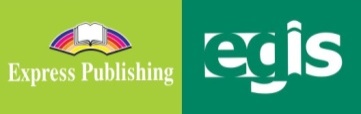 2020WSTĘP Environmental Science to publikacja należąca do serii Career Paths. Podręczniki z tej serii polecane są dla uczniów techników lub innych szkół zawodowych o odpowiednim profilu oraz tych, którzy chcą rozwijać swoje umiejętności językowe w zakresie języka angielskiego zawodowego (vocational English). Autorzy serii założyli, że przystępujący do poznawania języka zawodowego znają już podstawy gramatyki języka angielskiego, a słownictwo ogólne mają opanowane na tyle, że potrafią się komunikować przynajmniej na podstawowym poziomie, wykorzystując właściwe funkcje językowe.Podręcznik podzielony został na trzy części: Book 1, Book 2 i Book 3, z których każda zawiera 15 rozdziałów. Poszczególne części odpowiadają kolejno poziomowi A1, A2 i B1 w Europejskim Systemie Opisu Kształcenia Językowego (Common European Framework of Reference for Languages).Prezentowany rozkład materiału (RM) podzielono w następujący sposób: znajomość środków językowych,rozumienie wypowiedzi & przetwarzanie wypowiedzi,tworzenie wypowiedzi i reagowanie na wypowiedzi, materiał ćwiczeniowy.Materiał zawarty w podręczniku w części Book 3 może być zrealizowany w trakcie ok. 30 godzin lekcyjnych (plus powtórki materiału i testy). W rozkładzie materiału (RM) zamieszczono informacje dotyczące każdej lekcji zawartej w podręczniku w odniesieniu do materiału tematyczno-leksykalnego (znajomość środków językowych) oraz ćwiczonych umiejętności językowych (rozumienie i przetwarzanie wypowiedzi oraz tworzenie wypowiedzi i reagowanie na nie). Na realizację każdego rozdziału (Unit) przeznaczono 2 godziny lekcyjne:pierwsza – wprowadzenie nowego słownictwa i praca z tekstem, co stanowi przygotowanie do kolejnej lekcji, podczas której uczeń będzie w sposób czynny korzystał z nowo poznanych słów i zwrotów; druga – rozwijanie umiejętności rozumienia ze słuchu oraz sprawności produktywnych, czyli mówienia i pisania, w tym odtwarzanie przez uczniów wysłuchanego dialogu, a następnie wielokrotne powtarzanie własnych wersji tego dialogu ze zmianą ról i wprowadzaniem nowych informacji szczegółowych. Mówienie często sprawia uczniom, zwłaszcza mniej zaawansowanym językowo, największe problemy. Z tego względu proponuje się, by na ćwiczenie tej sprawności językowej przeznaczyć możliwie dużo czasu. Samodzielne odegranie zadanej roli w języku angielskim zapewni uczniom nie tylko poczucie sukcesu i zadowolenia z siebie, ale będzie również motywacją do dalszej pracy. Rozwijanie umiejętności pisania to ostatni element każdego rozdziału, który nauczyciel może wykorzystać jako pracę domową. Po zrealizowaniu materiału w rozdziale uczeń jest przygotowany do wykonania zadania samodzielnie, zna potrzebne słownictwo i poznał wzór danej formy wypowiedzi pisemnej.Wiadomo, że w nauce, zwłaszcza języka obcego, bardzo ważne jest powtarzanie i utrwalanie nowopoznanego materiału. Stąd, po każdych trzech rozdziałach proponuje się jego powtórkę w dowolnej formie (np. ponowne odegranie ról, gry językowe wykorzystujące słownictwo zawodowe itp.) lub sprawdzian pokazujący stopień opanowania zrealizowanego materiału. W RM zaproponowano również poświęcenie jednej godziny dydaktycznej na lekcję organizacyjną. Dodatkowo w RM nauczyciel znajdzie propozycje tematów lekcji. Przedstawiony poniżej szczegółowy RM do podręcznika Environmental Science – Book 3 jest propozycją i może być modyfikowany lub stanowić punkt wyjścia do konstruowania indywidualnych rozkładów materiału dostosowanych do konkretnych warunków i możliwości edukacyjnych uczniów. W RM zamieszczono również informacje dotyczące realizacji wymagań nowej podstawy programowej w zakresie języka obcego zawodowego (JOZ) (np. 1.1, 2a.1, 3b.1, 4a.3 itd., gdzie oznaczenie przed kropką odnosi się do efektów kształcenia, a oznaczenie po kropce – do kryteriów ich weryfikacji). Zabieg taki powoduje, że proponowany RM jest szczególnie pomocny dla nauczyciela w jego pracy dydaktycznej. Materiał dodatkowy (wyszczególniony w tabeli innym kolorem tła) to przede wszystkim Glossary (słowniczek) znajdujący się w podręczniku (po każdych 15 rozdziałach) oraz komponent cyfrowy, tzw. digibook, zawierający m.in. filmy dokumentalne. Kurs składa się z:podręcznika (Student’s Book), kompletu dwóch płyt CD do użytku w klasie (Class Audio CDs), które zawierają nagrania wszystkich dialogów prezentowanych w podręczniku,książki nauczyciela (Teacher’s Guide) ze szczegółowymi scenariuszami lekcji, zapisami nagrań oraz kluczem odpowiedzi do wszystkich zadań znajdujących się w podręczniku.Environmental Science to podręcznik, który zapewni korzystającym z niego nie tylko doskonalenie znajomości języka angielskiego, ale także poszerzenie wiedzy w interesującym ich obszarze zawodowym. Rozkład materiału – seria CAREER PATHS: ENVIRONMENTAL SCIENCEBOOK 3STRONAZNAJOMOŚĆ ŚRODKÓW JĘZYKOWYCHROZUMIENIE WYPOWIEDZI& PRZETWARZANIE WYPOWIEDZITWORZENIE WYPOWIEDZI& REAGOWANIE NA WYPOWIEDZIMATERIAŁ DODATKO-WY**MATERIAŁ DODATKO-WY**DATA*ZNAJOMOŚĆ ŚRODKÓW JĘZYKOWYCHROZUMIENIE WYPOWIEDZI& PRZETWARZANIE WYPOWIEDZITWORZENIE WYPOWIEDZI& REAGOWANIE NA WYPOWIEDZIMATERIAŁ DODATKO-WY**MATERIAŁ DODATKO-WY**LEKCJA  1…………Temat lekcji: 1. Lekcja organizacyjna. Temat lekcji: 1. Lekcja organizacyjna. Temat lekcji: 1. Lekcja organizacyjna. Temat lekcji: 1. Lekcja organizacyjna. Temat lekcji: 1. Lekcja organizacyjna. UNIT 1 – DeforestationUNIT 1 – DeforestationUNIT 1 – DeforestationUNIT 1 – DeforestationUNIT 1 – DeforestationLEKCJE  2–3str. 4–5Leksyka i tematyka: słownictwo związane z wylesianiem: deforestation, logging, selective cutting, clear cutting, strip cutting, forest fire, surface fire, crown fire, developing country, old-growth forest, second-growth forest, tree plantation rzeczowniki: acre, problem, wood, method, regeneration czasowniki: report, destroy, wipe out, harm, allow for przymiotniki: worldwide, entire, big, destructive, preferable przysłówki: rapidly, poorly, generally zwroty, np. Have you seen this report? What worries me is … . Some areas are still using … .omawianie przeciwieństw, np. On the one hand, … . On the other hand, … . In comparison … . The opposite is … . 1.1, 6a.1, 6a.4, 6a.5Czytanie, słuchanie i mówienie: Destroying Our Forests – One Tree at a Time (artykuł z czasopisma nt. wylesiania) – zadanie typu P/F; zastępowanie wyróżnionych fragmentów zdań wyrazami/ wyrażeniami o podobnym znaczeniu (uzupełnianie brakujących liter); dobieranie definicji do podanych wyrazów/ wyrażeń; odpowiedź na pytanie otwarte Słuchanie, czytanie i pisanie:rozmowa między dwojgiem naukowców w dziedzinie ochrony środowiska dot. problemu wylesiania – odpowiedzi na pytania (wybór wielokrotny); uzupełnianie luk w dialogu 2a.1, 2a.2, 2b.1, 2b.2, 5.3, 6c.3, 6d.5, 6d.6Mówienie: opisywanie ilustracji + określanie ich związku z wylesianiemodpowiedzi na pytania: jaki rodzaj wycinania lasu dotyczy niektórych drzew, a innych nie, oraz w jakich krajach ma miejsce wycinka lasów na największą skalę(w parach) dialog sterowany nt. problemu wylesiania (odgrywanie ról dwojga naukowców w dziedzinie ochrony środowiska, na podstawie dialogu w ćw. 7) (w parach) odgrywanie własnych dialogów, w których naukowcy w dziedzinie ochrony środowiska rozmawiają o aktualnym tempie wycinki lasów w okolicy, o poprawie w tym zakresie oraz o problemie, który nadal istnieje (ćw. 8)Pisanie: artykuł nt. wylesiania (an article about deforestation) uwzględniający: statystyki dot. tempa wylesiania, kwestię poprawy w zakresie zarządzania gruntami oraz problemy, jakie jeszcze należy rozwiązać (na podstawie tekstu i ćw. 8) 3a.1, 3a.3, 3a.4, 3a.5, 3b.1, 3b.3, 3b.4, 3b.5, 4a.1, 4a.2, 4a.3, 4a.5, 4a.6, 4b.2, 4b.6, 5.1, 6b.2, 6d.5, 6d.6SB Book 1, Glossary – str. 34–41DigiBook – Unit 1LEKCJE  2–3str. 4–5Leksyka i tematyka: słownictwo związane z wylesianiem: deforestation, logging, selective cutting, clear cutting, strip cutting, forest fire, surface fire, crown fire, developing country, old-growth forest, second-growth forest, tree plantation rzeczowniki: acre, problem, wood, method, regeneration czasowniki: report, destroy, wipe out, harm, allow for przymiotniki: worldwide, entire, big, destructive, preferable przysłówki: rapidly, poorly, generally zwroty, np. Have you seen this report? What worries me is … . Some areas are still using … .omawianie przeciwieństw, np. On the one hand, … . On the other hand, … . In comparison … . The opposite is … . 1.1, 6a.1, 6a.4, 6a.5Czytanie, słuchanie i mówienie: Destroying Our Forests – One Tree at a Time (artykuł z czasopisma nt. wylesiania) – zadanie typu P/F; zastępowanie wyróżnionych fragmentów zdań wyrazami/ wyrażeniami o podobnym znaczeniu (uzupełnianie brakujących liter); dobieranie definicji do podanych wyrazów/ wyrażeń; odpowiedź na pytanie otwarte Słuchanie, czytanie i pisanie:rozmowa między dwojgiem naukowców w dziedzinie ochrony środowiska dot. problemu wylesiania – odpowiedzi na pytania (wybór wielokrotny); uzupełnianie luk w dialogu 2a.1, 2a.2, 2b.1, 2b.2, 5.3, 6c.3, 6d.5, 6d.6Mówienie: opisywanie ilustracji + określanie ich związku z wylesianiemodpowiedzi na pytania: jaki rodzaj wycinania lasu dotyczy niektórych drzew, a innych nie, oraz w jakich krajach ma miejsce wycinka lasów na największą skalę(w parach) dialog sterowany nt. problemu wylesiania (odgrywanie ról dwojga naukowców w dziedzinie ochrony środowiska, na podstawie dialogu w ćw. 7) (w parach) odgrywanie własnych dialogów, w których naukowcy w dziedzinie ochrony środowiska rozmawiają o aktualnym tempie wycinki lasów w okolicy, o poprawie w tym zakresie oraz o problemie, który nadal istnieje (ćw. 8)Pisanie: artykuł nt. wylesiania (an article about deforestation) uwzględniający: statystyki dot. tempa wylesiania, kwestię poprawy w zakresie zarządzania gruntami oraz problemy, jakie jeszcze należy rozwiązać (na podstawie tekstu i ćw. 8) 3a.1, 3a.3, 3a.4, 3a.5, 3b.1, 3b.3, 3b.4, 3b.5, 4a.1, 4a.2, 4a.3, 4a.5, 4a.6, 4b.2, 4b.6, 5.1, 6b.2, 6d.5, 6d.6LEKCJE  2–3……………………Leksyka i tematyka: słownictwo związane z wylesianiem: deforestation, logging, selective cutting, clear cutting, strip cutting, forest fire, surface fire, crown fire, developing country, old-growth forest, second-growth forest, tree plantation rzeczowniki: acre, problem, wood, method, regeneration czasowniki: report, destroy, wipe out, harm, allow for przymiotniki: worldwide, entire, big, destructive, preferable przysłówki: rapidly, poorly, generally zwroty, np. Have you seen this report? What worries me is … . Some areas are still using … .omawianie przeciwieństw, np. On the one hand, … . On the other hand, … . In comparison … . The opposite is … . 1.1, 6a.1, 6a.4, 6a.5Czytanie, słuchanie i mówienie: Destroying Our Forests – One Tree at a Time (artykuł z czasopisma nt. wylesiania) – zadanie typu P/F; zastępowanie wyróżnionych fragmentów zdań wyrazami/ wyrażeniami o podobnym znaczeniu (uzupełnianie brakujących liter); dobieranie definicji do podanych wyrazów/ wyrażeń; odpowiedź na pytanie otwarte Słuchanie, czytanie i pisanie:rozmowa między dwojgiem naukowców w dziedzinie ochrony środowiska dot. problemu wylesiania – odpowiedzi na pytania (wybór wielokrotny); uzupełnianie luk w dialogu 2a.1, 2a.2, 2b.1, 2b.2, 5.3, 6c.3, 6d.5, 6d.6Mówienie: opisywanie ilustracji + określanie ich związku z wylesianiemodpowiedzi na pytania: jaki rodzaj wycinania lasu dotyczy niektórych drzew, a innych nie, oraz w jakich krajach ma miejsce wycinka lasów na największą skalę(w parach) dialog sterowany nt. problemu wylesiania (odgrywanie ról dwojga naukowców w dziedzinie ochrony środowiska, na podstawie dialogu w ćw. 7) (w parach) odgrywanie własnych dialogów, w których naukowcy w dziedzinie ochrony środowiska rozmawiają o aktualnym tempie wycinki lasów w okolicy, o poprawie w tym zakresie oraz o problemie, który nadal istnieje (ćw. 8)Pisanie: artykuł nt. wylesiania (an article about deforestation) uwzględniający: statystyki dot. tempa wylesiania, kwestię poprawy w zakresie zarządzania gruntami oraz problemy, jakie jeszcze należy rozwiązać (na podstawie tekstu i ćw. 8) 3a.1, 3a.3, 3a.4, 3a.5, 3b.1, 3b.3, 3b.4, 3b.5, 4a.1, 4a.2, 4a.3, 4a.5, 4a.6, 4b.2, 4b.6, 5.1, 6b.2, 6d.5, 6d.6LEKCJE  2–3……………………Tematy lekcji: 1. Destroying Our Forests, One Tree at a Time – słownictwo, praca z tekstem.                          2. Have you seen this report? – ćwiczenia w słuchaniu i mówieniu. Pisanie – artykuł nt. wylesiania (an article about deforestation).Tematy lekcji: 1. Destroying Our Forests, One Tree at a Time – słownictwo, praca z tekstem.                          2. Have you seen this report? – ćwiczenia w słuchaniu i mówieniu. Pisanie – artykuł nt. wylesiania (an article about deforestation).Tematy lekcji: 1. Destroying Our Forests, One Tree at a Time – słownictwo, praca z tekstem.                          2. Have you seen this report? – ćwiczenia w słuchaniu i mówieniu. Pisanie – artykuł nt. wylesiania (an article about deforestation).Tematy lekcji: 1. Destroying Our Forests, One Tree at a Time – słownictwo, praca z tekstem.                          2. Have you seen this report? – ćwiczenia w słuchaniu i mówieniu. Pisanie – artykuł nt. wylesiania (an article about deforestation).STRONAZNAJOMOŚĆ ŚRODKÓW JĘZYKOWYCHROZUMIENIE WYPOWIEDZI& PRZETWARZANIE WYPOWIEDZITWORZENIE WYPOWIEDZI& REAGOWANIE NA WYPOWIEDZIMATERIAŁ DODATKO-WY**DATA*ZNAJOMOŚĆ ŚRODKÓW JĘZYKOWYCHROZUMIENIE WYPOWIEDZI& PRZETWARZANIE WYPOWIEDZITWORZENIE WYPOWIEDZI& REAGOWANIE NA WYPOWIEDZIMATERIAŁ DODATKO-WY**UNIT 2 – Threats to speciesUNIT 2 – Threats to speciesUNIT 2 – Threats to speciesUNIT 2 – Threats to speciesUNIT 2 – Threats to speciesLEKCJE  4–5str. 6–7Leksyka i tematyka: słownictwo związane z zagrożeniami dla gatunków: threat, invasive species, habitat destruction, habitat fragmentation, disease, epidemic, overexploitation, hunting, poaching, introduce, nonnative, kudzu vine, snakehead fish rzeczowniki: wildlife, space, ecosystem, population, reproductive rateczasowniki: grow, disappear, claim, cause, protect przymiotniki: enough, legal, high, huge, terribleprzysłówki: also, properly, really, oftenzwroty, np. What struck me was … . The worst part is … . They cause so many problems.wyrażanie zdziwienia, np. I was surprised … . What struck me was … . … shocked me. I felt … . 1.1, 6a.1, 6a.4, 6a.5Czytanie, słuchanie i mówienie: Wildlife Worries (artykuł z czasopisma nt. zagrożeń dla gatunków zwierząt i roślin) – zadanie typu P/F; wybieranie zdań, w których podkreślone wyrazy/wyrażenia użyte są poprawnie (jedna z dwóch opcji); uzupełnianie luk w zdaniach podanymi wyrazami/wyrażeniami; odpowiedź na pytanie otwarte Słuchanie, czytanie i pisanie:rozmowa między dwojgiem naukowców dot. prezentacji o zagrożeniach dla dzikiej przyrody – zadanie typu P/F; uzupełnianie luk w dialogu 2a.1, 2a.2, 2b.1, 2b.2, 5.3, 6c.3, 6d.5, 6d.6Mówienie i pisanie: (w grupach) burza mózgów nt. słownictwa związanego z tematyką rozdziału Mówienie: opisywanie ilustracji + określanie ich związku z zagrożeniami dla gatunkówodpowiedzi na pytania: jakie są zagrożenia dla gatunków roślin i zwierząt na świecie oraz jak nazywa się inwazyjny gatunek, który jest zagrożeniem dla środowisku w USA(w parach) dialog sterowany nt. prezentacji o zagrożeniach dla dzikiej przyrody (odgrywanie ról dwojga naukowców, na podstawie dialogu w ćw. 7) (w parach) odgrywanie własnych dialogów, w których dwoje naukowców rozmawia o tych punktach prezentacji, które były ciekawe lub zaskakujące, o poruszonych problemach i sposobach ich rozwiązania (ćw. 8)Pisanie: raport nt. zagrożeń dla dzikiej przyrody (a report about threats to wildlife) uwzględniający: przynajmniej jedno poważne zagrożenie, związane z nim problemy oraz możliwe rozwiązania (na podstawie tekstu i ćw. 8) 3a.1, 3a.3, 3a.4, 3a.5, 3b.1, 3b.3, 3b.4, 3b.5, 4a.1, 4a.2, 4a.3, 4a.5, 4a.6, 4b.2, 4b.6, 5.1, 6b.2, 6d.5, 6d.6SB Book 1, Glossary – str. 34–41DigiBook – Unit 2LEKCJE  4–5str. 6–7Leksyka i tematyka: słownictwo związane z zagrożeniami dla gatunków: threat, invasive species, habitat destruction, habitat fragmentation, disease, epidemic, overexploitation, hunting, poaching, introduce, nonnative, kudzu vine, snakehead fish rzeczowniki: wildlife, space, ecosystem, population, reproductive rateczasowniki: grow, disappear, claim, cause, protect przymiotniki: enough, legal, high, huge, terribleprzysłówki: also, properly, really, oftenzwroty, np. What struck me was … . The worst part is … . They cause so many problems.wyrażanie zdziwienia, np. I was surprised … . What struck me was … . … shocked me. I felt … . 1.1, 6a.1, 6a.4, 6a.5Czytanie, słuchanie i mówienie: Wildlife Worries (artykuł z czasopisma nt. zagrożeń dla gatunków zwierząt i roślin) – zadanie typu P/F; wybieranie zdań, w których podkreślone wyrazy/wyrażenia użyte są poprawnie (jedna z dwóch opcji); uzupełnianie luk w zdaniach podanymi wyrazami/wyrażeniami; odpowiedź na pytanie otwarte Słuchanie, czytanie i pisanie:rozmowa między dwojgiem naukowców dot. prezentacji o zagrożeniach dla dzikiej przyrody – zadanie typu P/F; uzupełnianie luk w dialogu 2a.1, 2a.2, 2b.1, 2b.2, 5.3, 6c.3, 6d.5, 6d.6Mówienie i pisanie: (w grupach) burza mózgów nt. słownictwa związanego z tematyką rozdziału Mówienie: opisywanie ilustracji + określanie ich związku z zagrożeniami dla gatunkówodpowiedzi na pytania: jakie są zagrożenia dla gatunków roślin i zwierząt na świecie oraz jak nazywa się inwazyjny gatunek, który jest zagrożeniem dla środowisku w USA(w parach) dialog sterowany nt. prezentacji o zagrożeniach dla dzikiej przyrody (odgrywanie ról dwojga naukowców, na podstawie dialogu w ćw. 7) (w parach) odgrywanie własnych dialogów, w których dwoje naukowców rozmawia o tych punktach prezentacji, które były ciekawe lub zaskakujące, o poruszonych problemach i sposobach ich rozwiązania (ćw. 8)Pisanie: raport nt. zagrożeń dla dzikiej przyrody (a report about threats to wildlife) uwzględniający: przynajmniej jedno poważne zagrożenie, związane z nim problemy oraz możliwe rozwiązania (na podstawie tekstu i ćw. 8) 3a.1, 3a.3, 3a.4, 3a.5, 3b.1, 3b.3, 3b.4, 3b.5, 4a.1, 4a.2, 4a.3, 4a.5, 4a.6, 4b.2, 4b.6, 5.1, 6b.2, 6d.5, 6d.6LEKCJE  4–5……………………Leksyka i tematyka: słownictwo związane z zagrożeniami dla gatunków: threat, invasive species, habitat destruction, habitat fragmentation, disease, epidemic, overexploitation, hunting, poaching, introduce, nonnative, kudzu vine, snakehead fish rzeczowniki: wildlife, space, ecosystem, population, reproductive rateczasowniki: grow, disappear, claim, cause, protect przymiotniki: enough, legal, high, huge, terribleprzysłówki: also, properly, really, oftenzwroty, np. What struck me was … . The worst part is … . They cause so many problems.wyrażanie zdziwienia, np. I was surprised … . What struck me was … . … shocked me. I felt … . 1.1, 6a.1, 6a.4, 6a.5Czytanie, słuchanie i mówienie: Wildlife Worries (artykuł z czasopisma nt. zagrożeń dla gatunków zwierząt i roślin) – zadanie typu P/F; wybieranie zdań, w których podkreślone wyrazy/wyrażenia użyte są poprawnie (jedna z dwóch opcji); uzupełnianie luk w zdaniach podanymi wyrazami/wyrażeniami; odpowiedź na pytanie otwarte Słuchanie, czytanie i pisanie:rozmowa między dwojgiem naukowców dot. prezentacji o zagrożeniach dla dzikiej przyrody – zadanie typu P/F; uzupełnianie luk w dialogu 2a.1, 2a.2, 2b.1, 2b.2, 5.3, 6c.3, 6d.5, 6d.6Mówienie i pisanie: (w grupach) burza mózgów nt. słownictwa związanego z tematyką rozdziału Mówienie: opisywanie ilustracji + określanie ich związku z zagrożeniami dla gatunkówodpowiedzi na pytania: jakie są zagrożenia dla gatunków roślin i zwierząt na świecie oraz jak nazywa się inwazyjny gatunek, który jest zagrożeniem dla środowisku w USA(w parach) dialog sterowany nt. prezentacji o zagrożeniach dla dzikiej przyrody (odgrywanie ról dwojga naukowców, na podstawie dialogu w ćw. 7) (w parach) odgrywanie własnych dialogów, w których dwoje naukowców rozmawia o tych punktach prezentacji, które były ciekawe lub zaskakujące, o poruszonych problemach i sposobach ich rozwiązania (ćw. 8)Pisanie: raport nt. zagrożeń dla dzikiej przyrody (a report about threats to wildlife) uwzględniający: przynajmniej jedno poważne zagrożenie, związane z nim problemy oraz możliwe rozwiązania (na podstawie tekstu i ćw. 8) 3a.1, 3a.3, 3a.4, 3a.5, 3b.1, 3b.3, 3b.4, 3b.5, 4a.1, 4a.2, 4a.3, 4a.5, 4a.6, 4b.2, 4b.6, 5.1, 6b.2, 6d.5, 6d.6LEKCJE  4–5……………………Tematy lekcji: 1. Wildlife Worries – słownictwo, praca z tekstem.                          2. We really need to do more to protect natural habitats – ćwiczenia w słuchaniu i mówieniu. Pisanie – raport nt. zagrożeń dla dzikiej przyrody 
                              (a report about threats to wildlife).Tematy lekcji: 1. Wildlife Worries – słownictwo, praca z tekstem.                          2. We really need to do more to protect natural habitats – ćwiczenia w słuchaniu i mówieniu. Pisanie – raport nt. zagrożeń dla dzikiej przyrody 
                              (a report about threats to wildlife).Tematy lekcji: 1. Wildlife Worries – słownictwo, praca z tekstem.                          2. We really need to do more to protect natural habitats – ćwiczenia w słuchaniu i mówieniu. Pisanie – raport nt. zagrożeń dla dzikiej przyrody 
                              (a report about threats to wildlife).Tematy lekcji: 1. Wildlife Worries – słownictwo, praca z tekstem.                          2. We really need to do more to protect natural habitats – ćwiczenia w słuchaniu i mówieniu. Pisanie – raport nt. zagrożeń dla dzikiej przyrody 
                              (a report about threats to wildlife).STRONAZNAJOMOŚĆ ŚRODKÓW JĘZYKOWYCHROZUMIENIE WYPOWIEDZI& PRZETWARZANIE WYPOWIEDZITWORZENIE WYPOWIEDZI& REAGOWANIE NA WYPOWIEDZIMATERIAŁ DODATKO-WY**DATA*ZNAJOMOŚĆ ŚRODKÓW JĘZYKOWYCHROZUMIENIE WYPOWIEDZI& PRZETWARZANIE WYPOWIEDZITWORZENIE WYPOWIEDZI& REAGOWANIE NA WYPOWIEDZIMATERIAŁ DODATKO-WY**UNIT 3 – Natural hazardsUNIT 3 – Natural hazardsUNIT 3 – Natural hazardsUNIT 3 – Natural hazardsUNIT 3 – Natural hazardsLEKCJE  6–7str. 8–9Leksyka i tematyka: słownictwo związane z zagrożeniami naturalnymi: hazard, disaster, earthquake, volcano, eruption, flood, landslide, hurricane, typhoon, tornado, pathogen, malaria, AIDS, crisis rzeczowniki: land, slope, temperature, danger, death toll, spread czasowniki: absorb, stabilize, happen, create, form, stop przymiotniki: common, powerful, serve, problematic, resistant przysłówki: increasingly, partially, frequently, in addition, finally zwroty, np. I just read that there was a … . What horrible luck. The … caused … . Hopefully … . reagowanie na złe wiadomości, np. Isn’t it awful? It’s terrible that … . I was really sorry to hear that … . I was shocked by … . 1.1, 6a.1, 6a.4, 6a.5Czytanie, słuchanie i mówienie: Threats to Human Life (artykuł z czasopisma nt. problemów, przed którymi stoi ludzkość) – odpowiedzi na pytania (wybór wielokrotny); dobieranie definicji do podanych wyrazów; wybieranie w podanych zdaniach poprawnego wyrazu (jednego z dwóch); odpowiedź na pytanie otwarte Słuchanie, czytanie i pisanie:rozmowa między dwojgiem naukowców dot. osunięcia się ziemi w San Carlo – zadanie typu P/F; uzupełnianie luk w dialogu 2a.1, 2a.2, 2b.1, 2b.2, 5.3, 6c.3, 6d.5, 6d.6Mówienie: (w grupach) dyskusja nt. zagrożeń naturalnych – odpowiedzi na pytania: What are some recent or historical natural disasters or crises in Poland? Do disasters happen frequently where you live? How frequently do they occur? What problems do they cause? How can people prepare for or prevent these disasters? opisywanie ilustracji + określanie ich związku z zagrożeniami naturalnymiodpowiedzi na pytania: jakie są przykłady katastrof naturalnych oraz jakie choroby powodują kryzys w krajach rozwijających się(w parach) dialog sterowany nt. osunięcia się ziemi w San Carlo (odgrywanie ról naukowców, na podstawie dialogu w ćw. 7) (w parach) odgrywanie własnych dialogów, w których dwoje naukowców rozmawia o obszarze dotkniętym wieloma katastrofami i ich skutkach (ćw. 8)Pisanie: artykuł (a news article) nt. obszaru dotkniętego serią katastrof naturalnych uwzględniający: informacje o katastrofie ostatniej i wcześniejszych oraz wyrządzonych przez nie szkodach (na podstawie tekstu i ćw. 8) 3a.1, 3a.3, 3a.4, 3a.5, 3b.1, 3b.4, 3b.5, 4a.1, 4a.2, 4a.3, 4a.5, 4a.6, 4b.2, 4b.6, 5.1, 6b.2, 6d.5, 6d.6SB Book 1, Glossary – str. 34–41DigiBook – Unit 3LEKCJE  6–7str. 8–9Leksyka i tematyka: słownictwo związane z zagrożeniami naturalnymi: hazard, disaster, earthquake, volcano, eruption, flood, landslide, hurricane, typhoon, tornado, pathogen, malaria, AIDS, crisis rzeczowniki: land, slope, temperature, danger, death toll, spread czasowniki: absorb, stabilize, happen, create, form, stop przymiotniki: common, powerful, serve, problematic, resistant przysłówki: increasingly, partially, frequently, in addition, finally zwroty, np. I just read that there was a … . What horrible luck. The … caused … . Hopefully … . reagowanie na złe wiadomości, np. Isn’t it awful? It’s terrible that … . I was really sorry to hear that … . I was shocked by … . 1.1, 6a.1, 6a.4, 6a.5Czytanie, słuchanie i mówienie: Threats to Human Life (artykuł z czasopisma nt. problemów, przed którymi stoi ludzkość) – odpowiedzi na pytania (wybór wielokrotny); dobieranie definicji do podanych wyrazów; wybieranie w podanych zdaniach poprawnego wyrazu (jednego z dwóch); odpowiedź na pytanie otwarte Słuchanie, czytanie i pisanie:rozmowa między dwojgiem naukowców dot. osunięcia się ziemi w San Carlo – zadanie typu P/F; uzupełnianie luk w dialogu 2a.1, 2a.2, 2b.1, 2b.2, 5.3, 6c.3, 6d.5, 6d.6Mówienie: (w grupach) dyskusja nt. zagrożeń naturalnych – odpowiedzi na pytania: What are some recent or historical natural disasters or crises in Poland? Do disasters happen frequently where you live? How frequently do they occur? What problems do they cause? How can people prepare for or prevent these disasters? opisywanie ilustracji + określanie ich związku z zagrożeniami naturalnymiodpowiedzi na pytania: jakie są przykłady katastrof naturalnych oraz jakie choroby powodują kryzys w krajach rozwijających się(w parach) dialog sterowany nt. osunięcia się ziemi w San Carlo (odgrywanie ról naukowców, na podstawie dialogu w ćw. 7) (w parach) odgrywanie własnych dialogów, w których dwoje naukowców rozmawia o obszarze dotkniętym wieloma katastrofami i ich skutkach (ćw. 8)Pisanie: artykuł (a news article) nt. obszaru dotkniętego serią katastrof naturalnych uwzględniający: informacje o katastrofie ostatniej i wcześniejszych oraz wyrządzonych przez nie szkodach (na podstawie tekstu i ćw. 8) 3a.1, 3a.3, 3a.4, 3a.5, 3b.1, 3b.4, 3b.5, 4a.1, 4a.2, 4a.3, 4a.5, 4a.6, 4b.2, 4b.6, 5.1, 6b.2, 6d.5, 6d.6LEKCJE  6–7……………………Leksyka i tematyka: słownictwo związane z zagrożeniami naturalnymi: hazard, disaster, earthquake, volcano, eruption, flood, landslide, hurricane, typhoon, tornado, pathogen, malaria, AIDS, crisis rzeczowniki: land, slope, temperature, danger, death toll, spread czasowniki: absorb, stabilize, happen, create, form, stop przymiotniki: common, powerful, serve, problematic, resistant przysłówki: increasingly, partially, frequently, in addition, finally zwroty, np. I just read that there was a … . What horrible luck. The … caused … . Hopefully … . reagowanie na złe wiadomości, np. Isn’t it awful? It’s terrible that … . I was really sorry to hear that … . I was shocked by … . 1.1, 6a.1, 6a.4, 6a.5Czytanie, słuchanie i mówienie: Threats to Human Life (artykuł z czasopisma nt. problemów, przed którymi stoi ludzkość) – odpowiedzi na pytania (wybór wielokrotny); dobieranie definicji do podanych wyrazów; wybieranie w podanych zdaniach poprawnego wyrazu (jednego z dwóch); odpowiedź na pytanie otwarte Słuchanie, czytanie i pisanie:rozmowa między dwojgiem naukowców dot. osunięcia się ziemi w San Carlo – zadanie typu P/F; uzupełnianie luk w dialogu 2a.1, 2a.2, 2b.1, 2b.2, 5.3, 6c.3, 6d.5, 6d.6Mówienie: (w grupach) dyskusja nt. zagrożeń naturalnych – odpowiedzi na pytania: What are some recent or historical natural disasters or crises in Poland? Do disasters happen frequently where you live? How frequently do they occur? What problems do they cause? How can people prepare for or prevent these disasters? opisywanie ilustracji + określanie ich związku z zagrożeniami naturalnymiodpowiedzi na pytania: jakie są przykłady katastrof naturalnych oraz jakie choroby powodują kryzys w krajach rozwijających się(w parach) dialog sterowany nt. osunięcia się ziemi w San Carlo (odgrywanie ról naukowców, na podstawie dialogu w ćw. 7) (w parach) odgrywanie własnych dialogów, w których dwoje naukowców rozmawia o obszarze dotkniętym wieloma katastrofami i ich skutkach (ćw. 8)Pisanie: artykuł (a news article) nt. obszaru dotkniętego serią katastrof naturalnych uwzględniający: informacje o katastrofie ostatniej i wcześniejszych oraz wyrządzonych przez nie szkodach (na podstawie tekstu i ćw. 8) 3a.1, 3a.3, 3a.4, 3a.5, 3b.1, 3b.4, 3b.5, 4a.1, 4a.2, 4a.3, 4a.5, 4a.6, 4b.2, 4b.6, 5.1, 6b.2, 6d.5, 6d.6LEKCJE  6–7……………………Tematy lekcji: 1. Threats to Human Life – słownictwo, praca z tekstem.                          2. Weren’t the two events connected? – ćwiczenia w słuchaniu i mówieniu. Pisanie – artykuł (a news article) nt. obszaru dotkniętego serią katastrof 
                              naturalnych.Tematy lekcji: 1. Threats to Human Life – słownictwo, praca z tekstem.                          2. Weren’t the two events connected? – ćwiczenia w słuchaniu i mówieniu. Pisanie – artykuł (a news article) nt. obszaru dotkniętego serią katastrof 
                              naturalnych.Tematy lekcji: 1. Threats to Human Life – słownictwo, praca z tekstem.                          2. Weren’t the two events connected? – ćwiczenia w słuchaniu i mówieniu. Pisanie – artykuł (a news article) nt. obszaru dotkniętego serią katastrof 
                              naturalnych.Tematy lekcji: 1. Threats to Human Life – słownictwo, praca z tekstem.                          2. Weren’t the two events connected? – ćwiczenia w słuchaniu i mówieniu. Pisanie – artykuł (a news article) nt. obszaru dotkniętego serią katastrof 
                              naturalnych.LEKCJA  8…………Temat lekcji: 1. Powtórka materiału. / Test.Temat lekcji: 1. Powtórka materiału. / Test.Temat lekcji: 1. Powtórka materiału. / Test.Temat lekcji: 1. Powtórka materiału. / Test.STRONAZNAJOMOŚĆ ŚRODKÓW JĘZYKOWYCHROZUMIENIE WYPOWIEDZI& PRZETWARZANIE WYPOWIEDZITWORZENIE WYPOWIEDZI& REAGOWANIE NA WYPOWIEDZIMATERIAŁ DODATKO-WY**DATA*ZNAJOMOŚĆ ŚRODKÓW JĘZYKOWYCHROZUMIENIE WYPOWIEDZI& PRZETWARZANIE WYPOWIEDZITWORZENIE WYPOWIEDZI& REAGOWANIE NA WYPOWIEDZIMATERIAŁ DODATKO-WY**UNIT 4 – UrbanizationUNIT 4 – UrbanizationUNIT 4 – UrbanizationUNIT 4 – UrbanizationUNIT 4 – UrbanizationLEKCJE  9–10str. 10–11Leksyka i tematyka: słownictwo związane z urbanizacją: urban, rural, overcrowded, developed country, poverty, migrate, unsanitary, urban sprawl, open space, urban heat island, light pollution, noise pollution, urbanizationrzeczowniki: advantage, disadvantage, benefit, drawback, quality of life czasowniki: shrink, reduce, examine, bring, affectprzymiotniki: steady, immediate, available, major, few przysłówki: often, particularly, greatly zwroty, np. How was your trip? You can see the effects of … . Remember … . I’ve heard … . That’s true.przypominanie, np. Don’t forget that … . As a reminder … . Be sure to consider … . 1.1, 6a.1, 6a.4, 6a.5Czytanie, słuchanie i mówienie: The Effects of Urbanization around the Globe (artykuł nt. skutków urbanizacji na świecie) – zadanie typu P/F; dobieranie definicji do podanych wyrazów/wyrażeń; uzupełnianie luk w zdaniach podanymi wyrazami/wyrażeniami; odpowiedź na pytanie otwarte Słuchanie, czytanie i pisanie:rozmowa między dwojgiem naukowców dot. skutków urbanizacji – zadanie typu P/F; uzupełnianie luk w dialogu 2a.1, 2a.2, 2b.1, 2b.2, 5.3, 6c.3, 6d.5, 6d.6Mówienie: opisywanie ilustracji + określanie ich związku z urbanizacjąodpowiedzi na pytania: jakie problemy występują na obszarach miejskich w krajach rozwijających się oraz jaki rodzaj zanieczyszczenia dotyka duże miasta w krajach rozwiniętych(w parach) dialog sterowany nt. skutków urbanizacji (odgrywanie ról dwojga naukowców, na podstawie dialogu w ćw. 7) (w parach) odgrywanie własnych dialogów, w których dwoje naukowców rozmawia o niedawnej wizycie w rozwijającym się obszarze miejskim, o warunkach tam panujących oraz o ich skutkach (ćw. 8)Pisanie: e-mail (an email) do kolegi/koleżanki nt. wizyty w miejskim obszarze za granicą uwzględniający: opis miasta, dobre aspekty tego miejsca oraz zaobserwowane problemy (na podstawie tekstu i ćw. 8) 3a.1, 3a.3, 3a.4, 3a.5, 3b.1, 3b.3, 3b.4, 3b.5, 4a.1, 4a.2, 4a.3, 4a.5, 4a.6, 4b.2, 4b.3, 4b.5, 4b.6, 5.1, 6b.2, 6d.5, 6d.6SB Book 1, Glossary – str. 34–41DigiBook – Unit 4LEKCJE  9–10str. 10–11Leksyka i tematyka: słownictwo związane z urbanizacją: urban, rural, overcrowded, developed country, poverty, migrate, unsanitary, urban sprawl, open space, urban heat island, light pollution, noise pollution, urbanizationrzeczowniki: advantage, disadvantage, benefit, drawback, quality of life czasowniki: shrink, reduce, examine, bring, affectprzymiotniki: steady, immediate, available, major, few przysłówki: often, particularly, greatly zwroty, np. How was your trip? You can see the effects of … . Remember … . I’ve heard … . That’s true.przypominanie, np. Don’t forget that … . As a reminder … . Be sure to consider … . 1.1, 6a.1, 6a.4, 6a.5Czytanie, słuchanie i mówienie: The Effects of Urbanization around the Globe (artykuł nt. skutków urbanizacji na świecie) – zadanie typu P/F; dobieranie definicji do podanych wyrazów/wyrażeń; uzupełnianie luk w zdaniach podanymi wyrazami/wyrażeniami; odpowiedź na pytanie otwarte Słuchanie, czytanie i pisanie:rozmowa między dwojgiem naukowców dot. skutków urbanizacji – zadanie typu P/F; uzupełnianie luk w dialogu 2a.1, 2a.2, 2b.1, 2b.2, 5.3, 6c.3, 6d.5, 6d.6Mówienie: opisywanie ilustracji + określanie ich związku z urbanizacjąodpowiedzi na pytania: jakie problemy występują na obszarach miejskich w krajach rozwijających się oraz jaki rodzaj zanieczyszczenia dotyka duże miasta w krajach rozwiniętych(w parach) dialog sterowany nt. skutków urbanizacji (odgrywanie ról dwojga naukowców, na podstawie dialogu w ćw. 7) (w parach) odgrywanie własnych dialogów, w których dwoje naukowców rozmawia o niedawnej wizycie w rozwijającym się obszarze miejskim, o warunkach tam panujących oraz o ich skutkach (ćw. 8)Pisanie: e-mail (an email) do kolegi/koleżanki nt. wizyty w miejskim obszarze za granicą uwzględniający: opis miasta, dobre aspekty tego miejsca oraz zaobserwowane problemy (na podstawie tekstu i ćw. 8) 3a.1, 3a.3, 3a.4, 3a.5, 3b.1, 3b.3, 3b.4, 3b.5, 4a.1, 4a.2, 4a.3, 4a.5, 4a.6, 4b.2, 4b.3, 4b.5, 4b.6, 5.1, 6b.2, 6d.5, 6d.6LEKCJE  9–10……………………Leksyka i tematyka: słownictwo związane z urbanizacją: urban, rural, overcrowded, developed country, poverty, migrate, unsanitary, urban sprawl, open space, urban heat island, light pollution, noise pollution, urbanizationrzeczowniki: advantage, disadvantage, benefit, drawback, quality of life czasowniki: shrink, reduce, examine, bring, affectprzymiotniki: steady, immediate, available, major, few przysłówki: often, particularly, greatly zwroty, np. How was your trip? You can see the effects of … . Remember … . I’ve heard … . That’s true.przypominanie, np. Don’t forget that … . As a reminder … . Be sure to consider … . 1.1, 6a.1, 6a.4, 6a.5Czytanie, słuchanie i mówienie: The Effects of Urbanization around the Globe (artykuł nt. skutków urbanizacji na świecie) – zadanie typu P/F; dobieranie definicji do podanych wyrazów/wyrażeń; uzupełnianie luk w zdaniach podanymi wyrazami/wyrażeniami; odpowiedź na pytanie otwarte Słuchanie, czytanie i pisanie:rozmowa między dwojgiem naukowców dot. skutków urbanizacji – zadanie typu P/F; uzupełnianie luk w dialogu 2a.1, 2a.2, 2b.1, 2b.2, 5.3, 6c.3, 6d.5, 6d.6Mówienie: opisywanie ilustracji + określanie ich związku z urbanizacjąodpowiedzi na pytania: jakie problemy występują na obszarach miejskich w krajach rozwijających się oraz jaki rodzaj zanieczyszczenia dotyka duże miasta w krajach rozwiniętych(w parach) dialog sterowany nt. skutków urbanizacji (odgrywanie ról dwojga naukowców, na podstawie dialogu w ćw. 7) (w parach) odgrywanie własnych dialogów, w których dwoje naukowców rozmawia o niedawnej wizycie w rozwijającym się obszarze miejskim, o warunkach tam panujących oraz o ich skutkach (ćw. 8)Pisanie: e-mail (an email) do kolegi/koleżanki nt. wizyty w miejskim obszarze za granicą uwzględniający: opis miasta, dobre aspekty tego miejsca oraz zaobserwowane problemy (na podstawie tekstu i ćw. 8) 3a.1, 3a.3, 3a.4, 3a.5, 3b.1, 3b.3, 3b.4, 3b.5, 4a.1, 4a.2, 4a.3, 4a.5, 4a.6, 4b.2, 4b.3, 4b.5, 4b.6, 5.1, 6b.2, 6d.5, 6d.6LEKCJE  9–10……………………Tematy lekcji: 1. The Effects of Urbanization around the Globe – słownictwo, praca z tekstem.                          2. How was your trip through Central America? – ćwiczenia w słuchaniu i mówieniu. Pisanie – e-mail (an email) nt. obszaru zurbanizowanego.Tematy lekcji: 1. The Effects of Urbanization around the Globe – słownictwo, praca z tekstem.                          2. How was your trip through Central America? – ćwiczenia w słuchaniu i mówieniu. Pisanie – e-mail (an email) nt. obszaru zurbanizowanego.Tematy lekcji: 1. The Effects of Urbanization around the Globe – słownictwo, praca z tekstem.                          2. How was your trip through Central America? – ćwiczenia w słuchaniu i mówieniu. Pisanie – e-mail (an email) nt. obszaru zurbanizowanego.Tematy lekcji: 1. The Effects of Urbanization around the Globe – słownictwo, praca z tekstem.                          2. How was your trip through Central America? – ćwiczenia w słuchaniu i mówieniu. Pisanie – e-mail (an email) nt. obszaru zurbanizowanego.STRONAZNAJOMOŚĆ ŚRODKÓW JĘZYKOWYCHROZUMIENIE WYPOWIEDZI& PRZETWARZANIE WYPOWIEDZITWORZENIE WYPOWIEDZI& REAGOWANIE NA WYPOWIEDZIMATERIAŁ DODATKO-WY**DATA*ZNAJOMOŚĆ ŚRODKÓW JĘZYKOWYCHROZUMIENIE WYPOWIEDZI& PRZETWARZANIE WYPOWIEDZITWORZENIE WYPOWIEDZI& REAGOWANIE NA WYPOWIEDZIMATERIAŁ DODATKO-WY**UNIT 5 – Soil pollution and degradationUNIT 5 – Soil pollution and degradationUNIT 5 – Soil pollution and degradationUNIT 5 – Soil pollution and degradationUNIT 5 – Soil pollution and degradationLEKCJE  11–12str. 12–13Leksyka i tematyka: słownictwo związane z zanieczyszczeniem i degradacją gleby: soil pollution, soil degradation, agriculture, fertilizer, pesticide, herbicide, irrigation, primary salinity, secondary salinity, dryland salinity, pH value, runoff, till, desertificationrzeczowniki: impact, growth, level, tillage, practice, consequence czasowniki: carry, accumulate, lead to, contaminate, combatprzymiotniki: major, negative, similar, common, recommended przysłówki: today, eventually, carefully, already, highly zwroty, np. What were the results of … ? I’m afraid that … . You could try … . przekazywanie złych wiadomości, np. The problem is … . The bad news is … . Unfortunately … . 1.1, 6a.1, 6a.4, 6a.5Czytanie, słuchanie i mówienie: Saving Your Soil (artykuł o metodach uprawiania roli, które niszczą glebę) – odpowiedzi na pytania (wybór wielokrotny); wybieranie w podanych zdaniach poprawnego wyrazu/wyrażenia (jednego z dwóch); dobieranie podanych wyrazów/wyrażeń do luk w parach zdań (2 opcje); odpowiedź na pytanie otwarte Słuchanie, czytanie i pisanie:rozmowa między rolnikiem i naukowczynią dot. wyników badania zasolenia gleby i sposobu nawadniania – zadanie typu P/F; uzupełnianie luk w dialogu 2a.1, 2a.2, 2b.1, 2b.2, 5.3, 6c.3, 6d.5, 6d.6Mówienie i pisanie: (w grupach) burza mózgów nt. słownictwa związanego z tematyką rozdziału Mówienie: opisywanie ilustracji i czynności przedstawionych na ilustracjach + określanie ich związku z zanieczyszczeniem i degradacją glebyodpowiedzi na pytania: co może się wydarzyć na obszarach suchych, które nie są odpowiednio nawadniane, oraz jaki środek chemiczny używany do zwalczania szkodników może niszczyć glebę(w parach) dialog sterowany nt. wyników badania zasolenia gleby i sposobu nawadniania (odgrywanie ról rolnika i naukowczyni, na podstawie dialogu w ćw. 7) (w parach) odgrywanie własnych dialogów, w których naukowiec rozmawia z rolnikiem o problemie z glebą w jego gospodarstwie, co jest jego przyczyną i jak można ten problem rozwiązać (ćw. 8)Pisanie: list do rolnika (a letter to a farmer) nt. problemu z glebą w jego gospodarstwie uwzględniający: wyniki badania gleby, przyczyny takiego stanu i skutki oraz rozwiązanie problemu (na podstawie tekstu i ćw. 8) 3a.1, 3a.2, 3a.3, 3a.4, 3a.5, 3b.1, 3b.2, 3b.3, 3b.4, 3b.5, 4a.1, 4a.2, 4a.3, 4a.5, 4a.6, 4b.2, 4b.3, 4b.5, 4b.6, 5.1, 6b.2, 6d.5, 6d.6SB Book 1, Glossary – str. 34–41DigiBook – Unit 5LEKCJE  11–12str. 12–13Leksyka i tematyka: słownictwo związane z zanieczyszczeniem i degradacją gleby: soil pollution, soil degradation, agriculture, fertilizer, pesticide, herbicide, irrigation, primary salinity, secondary salinity, dryland salinity, pH value, runoff, till, desertificationrzeczowniki: impact, growth, level, tillage, practice, consequence czasowniki: carry, accumulate, lead to, contaminate, combatprzymiotniki: major, negative, similar, common, recommended przysłówki: today, eventually, carefully, already, highly zwroty, np. What were the results of … ? I’m afraid that … . You could try … . przekazywanie złych wiadomości, np. The problem is … . The bad news is … . Unfortunately … . 1.1, 6a.1, 6a.4, 6a.5Czytanie, słuchanie i mówienie: Saving Your Soil (artykuł o metodach uprawiania roli, które niszczą glebę) – odpowiedzi na pytania (wybór wielokrotny); wybieranie w podanych zdaniach poprawnego wyrazu/wyrażenia (jednego z dwóch); dobieranie podanych wyrazów/wyrażeń do luk w parach zdań (2 opcje); odpowiedź na pytanie otwarte Słuchanie, czytanie i pisanie:rozmowa między rolnikiem i naukowczynią dot. wyników badania zasolenia gleby i sposobu nawadniania – zadanie typu P/F; uzupełnianie luk w dialogu 2a.1, 2a.2, 2b.1, 2b.2, 5.3, 6c.3, 6d.5, 6d.6Mówienie i pisanie: (w grupach) burza mózgów nt. słownictwa związanego z tematyką rozdziału Mówienie: opisywanie ilustracji i czynności przedstawionych na ilustracjach + określanie ich związku z zanieczyszczeniem i degradacją glebyodpowiedzi na pytania: co może się wydarzyć na obszarach suchych, które nie są odpowiednio nawadniane, oraz jaki środek chemiczny używany do zwalczania szkodników może niszczyć glebę(w parach) dialog sterowany nt. wyników badania zasolenia gleby i sposobu nawadniania (odgrywanie ról rolnika i naukowczyni, na podstawie dialogu w ćw. 7) (w parach) odgrywanie własnych dialogów, w których naukowiec rozmawia z rolnikiem o problemie z glebą w jego gospodarstwie, co jest jego przyczyną i jak można ten problem rozwiązać (ćw. 8)Pisanie: list do rolnika (a letter to a farmer) nt. problemu z glebą w jego gospodarstwie uwzględniający: wyniki badania gleby, przyczyny takiego stanu i skutki oraz rozwiązanie problemu (na podstawie tekstu i ćw. 8) 3a.1, 3a.2, 3a.3, 3a.4, 3a.5, 3b.1, 3b.2, 3b.3, 3b.4, 3b.5, 4a.1, 4a.2, 4a.3, 4a.5, 4a.6, 4b.2, 4b.3, 4b.5, 4b.6, 5.1, 6b.2, 6d.5, 6d.6LEKCJE  11–12……………………Leksyka i tematyka: słownictwo związane z zanieczyszczeniem i degradacją gleby: soil pollution, soil degradation, agriculture, fertilizer, pesticide, herbicide, irrigation, primary salinity, secondary salinity, dryland salinity, pH value, runoff, till, desertificationrzeczowniki: impact, growth, level, tillage, practice, consequence czasowniki: carry, accumulate, lead to, contaminate, combatprzymiotniki: major, negative, similar, common, recommended przysłówki: today, eventually, carefully, already, highly zwroty, np. What were the results of … ? I’m afraid that … . You could try … . przekazywanie złych wiadomości, np. The problem is … . The bad news is … . Unfortunately … . 1.1, 6a.1, 6a.4, 6a.5Czytanie, słuchanie i mówienie: Saving Your Soil (artykuł o metodach uprawiania roli, które niszczą glebę) – odpowiedzi na pytania (wybór wielokrotny); wybieranie w podanych zdaniach poprawnego wyrazu/wyrażenia (jednego z dwóch); dobieranie podanych wyrazów/wyrażeń do luk w parach zdań (2 opcje); odpowiedź na pytanie otwarte Słuchanie, czytanie i pisanie:rozmowa między rolnikiem i naukowczynią dot. wyników badania zasolenia gleby i sposobu nawadniania – zadanie typu P/F; uzupełnianie luk w dialogu 2a.1, 2a.2, 2b.1, 2b.2, 5.3, 6c.3, 6d.5, 6d.6Mówienie i pisanie: (w grupach) burza mózgów nt. słownictwa związanego z tematyką rozdziału Mówienie: opisywanie ilustracji i czynności przedstawionych na ilustracjach + określanie ich związku z zanieczyszczeniem i degradacją glebyodpowiedzi na pytania: co może się wydarzyć na obszarach suchych, które nie są odpowiednio nawadniane, oraz jaki środek chemiczny używany do zwalczania szkodników może niszczyć glebę(w parach) dialog sterowany nt. wyników badania zasolenia gleby i sposobu nawadniania (odgrywanie ról rolnika i naukowczyni, na podstawie dialogu w ćw. 7) (w parach) odgrywanie własnych dialogów, w których naukowiec rozmawia z rolnikiem o problemie z glebą w jego gospodarstwie, co jest jego przyczyną i jak można ten problem rozwiązać (ćw. 8)Pisanie: list do rolnika (a letter to a farmer) nt. problemu z glebą w jego gospodarstwie uwzględniający: wyniki badania gleby, przyczyny takiego stanu i skutki oraz rozwiązanie problemu (na podstawie tekstu i ćw. 8) 3a.1, 3a.2, 3a.3, 3a.4, 3a.5, 3b.1, 3b.2, 3b.3, 3b.4, 3b.5, 4a.1, 4a.2, 4a.3, 4a.5, 4a.6, 4b.2, 4b.3, 4b.5, 4b.6, 5.1, 6b.2, 6d.5, 6d.6LEKCJE  11–12……………………Tematy lekcji: 1. Saving Your Soil – słownictwo, praca z tekstem.                          2. So what were the results of the soil salinity test? – ćwiczenia w słuchaniu i mówieniu. Pisanie – list do rolnika (a letter to a farmer) nt. problemu 
                              z glebą.Tematy lekcji: 1. Saving Your Soil – słownictwo, praca z tekstem.                          2. So what were the results of the soil salinity test? – ćwiczenia w słuchaniu i mówieniu. Pisanie – list do rolnika (a letter to a farmer) nt. problemu 
                              z glebą.Tematy lekcji: 1. Saving Your Soil – słownictwo, praca z tekstem.                          2. So what were the results of the soil salinity test? – ćwiczenia w słuchaniu i mówieniu. Pisanie – list do rolnika (a letter to a farmer) nt. problemu 
                              z glebą.Tematy lekcji: 1. Saving Your Soil – słownictwo, praca z tekstem.                          2. So what were the results of the soil salinity test? – ćwiczenia w słuchaniu i mówieniu. Pisanie – list do rolnika (a letter to a farmer) nt. problemu 
                              z glebą.STRONAZNAJOMOŚĆ ŚRODKÓW JĘZYKOWYCHROZUMIENIE WYPOWIEDZI& PRZETWARZANIE WYPOWIEDZITWORZENIE WYPOWIEDZI& REAGOWANIE NA WYPOWIEDZIMATERIAŁ DODATKO-WY**DATA*ZNAJOMOŚĆ ŚRODKÓW JĘZYKOWYCHROZUMIENIE WYPOWIEDZI& PRZETWARZANIE WYPOWIEDZITWORZENIE WYPOWIEDZI& REAGOWANIE NA WYPOWIEDZIMATERIAŁ DODATKO-WY**UNIT 6 – Air pollution 1UNIT 6 – Air pollution 1UNIT 6 – Air pollution 1UNIT 6 – Air pollution 1UNIT 6 – Air pollution 1LEKCJE  13–14str. 14–15Leksyka i tematyka: słownictwo związane z zanieczyszczeniem powietrza: air pollution, primary pollutant, secondary pollutant, carbon oxide, nitrogen oxide, nitric acid, sulfur dioxide, sulfuric acid, particulate, radioactive radon, volatile organic compounds rzeczowniki: population, industrial activity, resident, irritation, lung, throat czasowniki: conduct, conclude, increase, lead to, contribute to przymiotniki: small, significant, worldwide, clean, surprised przysłówki: fortunately, quickly, this morning, a littlezwroty, np. The results are … . I figured that … . What made you think … ?wyrażanie zdziwienia, np. You have to be kidding me! I’m really surprised by … . Wow! I didn’t realize … . 1.1, 6a.1, 6a.4, 6a.5Czytanie, słuchanie i mówienie: Air Quality Report (raport dot. poziomu zanieczyszczenia powietrza w ostatnim roku) – zadanie typu P/F; dobieranie definicji do podanych wyrazów/ wyrażeń; dobieranie podanych wyrazów/wyrażeń do luk w parach zdań (2 opcje); odpowiedź na pytanie otwarte Słuchanie, czytanie i pisanie:rozmowa między dwojgiem naukowców nt. wyników zawartych w nowym raporcie o jakości powietrza – odpowiedzi na pytania (wybór wielokrotny); uzupełnianie luk w dialogu 2a.1, 2a.2, 2b.1, 2b.2, 5.3, 6c.3, 6d.5, 6d.6Mówienie: (w grupach) dyskusja nt. zanieczyszczenia powietrza – odpowiedzi na pytania: What is air pollution? What causes it? What are its effects? How can people reduce it? opisywanie ilustracji + określanie ich związku z zanieczyszczeniem powietrzaodpowiedzi na pytania: o rodzaj gazu emitowanego przez pojazdy silnikowe oraz o przykład kwasu żrącego(w parach) dialog sterowany nt. wyników zawartych w nowym raporcie o jakości powietrza (odgrywanie ról dwojga naukowców, na podstawie dialogu w ćw. 7) (w parach) odgrywanie własnych dialogów, w których dwoje naukowców rozmawia o raporcie dot. jakości powietrza oraz o dobrych i złych informacjach dot. poziomu zanieczyszczenia powietrza (ćw. 8)Pisanie: streszczenie raportu o jakości powietrza (a summary of an air quality report) uwzględniające: zmiany poziomu zanieczyszczenia dla dwóch substancji, przyczyny i prawdopodobne skutki tych zmian (na podstawie tekstu i ćw. 8) 3a.1, 3a.3, 3a.4, 3a.5, 3b.1, 3b.3, 3b.4, 3b.5, 4a.1, 4a.2, 4a.3, 4a.5, 4a.6, 4b.2, 4b.3, 4b.6, 5.1, 6b.2, 6d.5, 6d.6SB Book 1, Glossary – str. 34–41DigiBook – Unit 6LEKCJE  13–14str. 14–15Leksyka i tematyka: słownictwo związane z zanieczyszczeniem powietrza: air pollution, primary pollutant, secondary pollutant, carbon oxide, nitrogen oxide, nitric acid, sulfur dioxide, sulfuric acid, particulate, radioactive radon, volatile organic compounds rzeczowniki: population, industrial activity, resident, irritation, lung, throat czasowniki: conduct, conclude, increase, lead to, contribute to przymiotniki: small, significant, worldwide, clean, surprised przysłówki: fortunately, quickly, this morning, a littlezwroty, np. The results are … . I figured that … . What made you think … ?wyrażanie zdziwienia, np. You have to be kidding me! I’m really surprised by … . Wow! I didn’t realize … . 1.1, 6a.1, 6a.4, 6a.5Czytanie, słuchanie i mówienie: Air Quality Report (raport dot. poziomu zanieczyszczenia powietrza w ostatnim roku) – zadanie typu P/F; dobieranie definicji do podanych wyrazów/ wyrażeń; dobieranie podanych wyrazów/wyrażeń do luk w parach zdań (2 opcje); odpowiedź na pytanie otwarte Słuchanie, czytanie i pisanie:rozmowa między dwojgiem naukowców nt. wyników zawartych w nowym raporcie o jakości powietrza – odpowiedzi na pytania (wybór wielokrotny); uzupełnianie luk w dialogu 2a.1, 2a.2, 2b.1, 2b.2, 5.3, 6c.3, 6d.5, 6d.6Mówienie: (w grupach) dyskusja nt. zanieczyszczenia powietrza – odpowiedzi na pytania: What is air pollution? What causes it? What are its effects? How can people reduce it? opisywanie ilustracji + określanie ich związku z zanieczyszczeniem powietrzaodpowiedzi na pytania: o rodzaj gazu emitowanego przez pojazdy silnikowe oraz o przykład kwasu żrącego(w parach) dialog sterowany nt. wyników zawartych w nowym raporcie o jakości powietrza (odgrywanie ról dwojga naukowców, na podstawie dialogu w ćw. 7) (w parach) odgrywanie własnych dialogów, w których dwoje naukowców rozmawia o raporcie dot. jakości powietrza oraz o dobrych i złych informacjach dot. poziomu zanieczyszczenia powietrza (ćw. 8)Pisanie: streszczenie raportu o jakości powietrza (a summary of an air quality report) uwzględniające: zmiany poziomu zanieczyszczenia dla dwóch substancji, przyczyny i prawdopodobne skutki tych zmian (na podstawie tekstu i ćw. 8) 3a.1, 3a.3, 3a.4, 3a.5, 3b.1, 3b.3, 3b.4, 3b.5, 4a.1, 4a.2, 4a.3, 4a.5, 4a.6, 4b.2, 4b.3, 4b.6, 5.1, 6b.2, 6d.5, 6d.6LEKCJE  13–14……………………Leksyka i tematyka: słownictwo związane z zanieczyszczeniem powietrza: air pollution, primary pollutant, secondary pollutant, carbon oxide, nitrogen oxide, nitric acid, sulfur dioxide, sulfuric acid, particulate, radioactive radon, volatile organic compounds rzeczowniki: population, industrial activity, resident, irritation, lung, throat czasowniki: conduct, conclude, increase, lead to, contribute to przymiotniki: small, significant, worldwide, clean, surprised przysłówki: fortunately, quickly, this morning, a littlezwroty, np. The results are … . I figured that … . What made you think … ?wyrażanie zdziwienia, np. You have to be kidding me! I’m really surprised by … . Wow! I didn’t realize … . 1.1, 6a.1, 6a.4, 6a.5Czytanie, słuchanie i mówienie: Air Quality Report (raport dot. poziomu zanieczyszczenia powietrza w ostatnim roku) – zadanie typu P/F; dobieranie definicji do podanych wyrazów/ wyrażeń; dobieranie podanych wyrazów/wyrażeń do luk w parach zdań (2 opcje); odpowiedź na pytanie otwarte Słuchanie, czytanie i pisanie:rozmowa między dwojgiem naukowców nt. wyników zawartych w nowym raporcie o jakości powietrza – odpowiedzi na pytania (wybór wielokrotny); uzupełnianie luk w dialogu 2a.1, 2a.2, 2b.1, 2b.2, 5.3, 6c.3, 6d.5, 6d.6Mówienie: (w grupach) dyskusja nt. zanieczyszczenia powietrza – odpowiedzi na pytania: What is air pollution? What causes it? What are its effects? How can people reduce it? opisywanie ilustracji + określanie ich związku z zanieczyszczeniem powietrzaodpowiedzi na pytania: o rodzaj gazu emitowanego przez pojazdy silnikowe oraz o przykład kwasu żrącego(w parach) dialog sterowany nt. wyników zawartych w nowym raporcie o jakości powietrza (odgrywanie ról dwojga naukowców, na podstawie dialogu w ćw. 7) (w parach) odgrywanie własnych dialogów, w których dwoje naukowców rozmawia o raporcie dot. jakości powietrza oraz o dobrych i złych informacjach dot. poziomu zanieczyszczenia powietrza (ćw. 8)Pisanie: streszczenie raportu o jakości powietrza (a summary of an air quality report) uwzględniające: zmiany poziomu zanieczyszczenia dla dwóch substancji, przyczyny i prawdopodobne skutki tych zmian (na podstawie tekstu i ćw. 8) 3a.1, 3a.3, 3a.4, 3a.5, 3b.1, 3b.3, 3b.4, 3b.5, 4a.1, 4a.2, 4a.3, 4a.5, 4a.6, 4b.2, 4b.3, 4b.6, 5.1, 6b.2, 6d.5, 6d.6LEKCJE  13–14……………………Tematy lekcji: 1. Air Quality Report – słownictwo, praca z tekstem.                          2. What made you think that? – ćwiczenia w słuchaniu i mówieniu. Pisanie – streszczenie raportu o jakości powietrza (a summary of an air quality 
                              report).Tematy lekcji: 1. Air Quality Report – słownictwo, praca z tekstem.                          2. What made you think that? – ćwiczenia w słuchaniu i mówieniu. Pisanie – streszczenie raportu o jakości powietrza (a summary of an air quality 
                              report).Tematy lekcji: 1. Air Quality Report – słownictwo, praca z tekstem.                          2. What made you think that? – ćwiczenia w słuchaniu i mówieniu. Pisanie – streszczenie raportu o jakości powietrza (a summary of an air quality 
                              report).Tematy lekcji: 1. Air Quality Report – słownictwo, praca z tekstem.                          2. What made you think that? – ćwiczenia w słuchaniu i mówieniu. Pisanie – streszczenie raportu o jakości powietrza (a summary of an air quality 
                              report).LEKCJA  15…………Temat lekcji: 1. Powtórka materiału. / Test.Temat lekcji: 1. Powtórka materiału. / Test.Temat lekcji: 1. Powtórka materiału. / Test.Temat lekcji: 1. Powtórka materiału. / Test.STRONAZNAJOMOŚĆ ŚRODKÓW JĘZYKOWYCHROZUMIENIE WYPOWIEDZI& PRZETWARZANIE WYPOWIEDZITWORZENIE WYPOWIEDZI& REAGOWANIE NA WYPOWIEDZIMATERIAŁ DODATKO-WY**DATA*ZNAJOMOŚĆ ŚRODKÓW JĘZYKOWYCHROZUMIENIE WYPOWIEDZI& PRZETWARZANIE WYPOWIEDZITWORZENIE WYPOWIEDZI& REAGOWANIE NA WYPOWIEDZIMATERIAŁ DODATKO-WY**UNIT 7 – Air pollution 2UNIT 7 – Air pollution 2UNIT 7 – Air pollution 2UNIT 7 – Air pollution 2UNIT 7 – Air pollution 2LEKCJE  16–17str. 16–17Leksyka i tematyka: słownictwo związane z zanieczyszczeniem powietrza (c.d.): industrial smog, photochemical smog, temperature inversion, acid deposition, acid rain, indoor air pollution, tobacco smoke, formaldehyde, ventilation, asthma, bronchitis, emphysema rzeczowniki: region, expansion, industrialization, hazard, risk czasowniki: produce, pollute, prevent, rise, disperse, trap przymiotniki: rapid, major, alarming, poor, mild przysłówki: now, hardly, uncontrollably, mostly, probablyzwroty, np. I didn’t realize … . We’ve really got to … . That will cause … . uogólnianie, np. Generally speaking, … . In most cases … . Typically … . Mostly … .1.1, 6a.1, 6a.4, 6a.5Czytanie, słuchanie i mówienie: Hazardous Living in Cherry Basin (artykuł nt. zanieczyszczenia powietrza w Cherry Basin i poważnego zagrożenia dla zdrowia ludzi) – uzupełnianie tabeli informacjami z tekstu; dobieranie podanych wyrazów/wyrażeń do luk w parach zdań (2 opcje); umieszczanie podanych wyrazów/wyrażeń pod odpowiednimi nagłówkami w tabeli; odpowiedź na pytanie otwarte Słuchanie, czytanie i pisanie:rozmowa między naukowcem i lekarką dot. skutków zanieczyszczenia powietrza w Cherry Basin – odpowiedzi na pytania (wybór wielokrotny); uzupełnianie luk w dialogu 2a.1, 2a.2, 2b.1, 2b.2, 5.3, 6c.3, 6d.5, 6d.6Mówienie: opisywanie ilustracji + określanie ich związku z zanieczyszczeniem powietrzaodpowiedzi na pytania: o dwa rodzaje smogu oraz o przykłady chorób spowodowanych przez zanieczyszczenie powietrza(w parach) dialog sterowany nt. skutków zanieczyszczenia powietrza w Cherry Basin (odgrywanie ról naukowca i lekarki, na podstawie dialogu w ćw. 7) (w parach) odgrywanie własnych dialogów, w których naukowiec rozmawia z lekarzem o zanieczyszczeniu powietrza na danych terenie oraz o rodzajach zanieczyszczeń i ich skutkach (ćw. 8)Pisanie: raport nt. zdrowia (a health report) na danym terenie uwzględniający: rodzaje zanieczyszczeń, ich przyczyny i bieżące skutki (na podstawie tekstu i ćw. 8) 3a.1, 3a.3, 3a.4, 3a.5, 3b.1, 3b.3, 3b.4, 3b.5, 4a.1, 4a.2, 4a.3, 4a.5, 4a.6, 4b.2, 4b.3, 4b.6, 5.1, 6b.2, 6d.5, 6d.6SB Book 1, Glossary – str. 34–41DigiBook – Unit 7LEKCJE  16–17str. 16–17Leksyka i tematyka: słownictwo związane z zanieczyszczeniem powietrza (c.d.): industrial smog, photochemical smog, temperature inversion, acid deposition, acid rain, indoor air pollution, tobacco smoke, formaldehyde, ventilation, asthma, bronchitis, emphysema rzeczowniki: region, expansion, industrialization, hazard, risk czasowniki: produce, pollute, prevent, rise, disperse, trap przymiotniki: rapid, major, alarming, poor, mild przysłówki: now, hardly, uncontrollably, mostly, probablyzwroty, np. I didn’t realize … . We’ve really got to … . That will cause … . uogólnianie, np. Generally speaking, … . In most cases … . Typically … . Mostly … .1.1, 6a.1, 6a.4, 6a.5Czytanie, słuchanie i mówienie: Hazardous Living in Cherry Basin (artykuł nt. zanieczyszczenia powietrza w Cherry Basin i poważnego zagrożenia dla zdrowia ludzi) – uzupełnianie tabeli informacjami z tekstu; dobieranie podanych wyrazów/wyrażeń do luk w parach zdań (2 opcje); umieszczanie podanych wyrazów/wyrażeń pod odpowiednimi nagłówkami w tabeli; odpowiedź na pytanie otwarte Słuchanie, czytanie i pisanie:rozmowa między naukowcem i lekarką dot. skutków zanieczyszczenia powietrza w Cherry Basin – odpowiedzi na pytania (wybór wielokrotny); uzupełnianie luk w dialogu 2a.1, 2a.2, 2b.1, 2b.2, 5.3, 6c.3, 6d.5, 6d.6Mówienie: opisywanie ilustracji + określanie ich związku z zanieczyszczeniem powietrzaodpowiedzi na pytania: o dwa rodzaje smogu oraz o przykłady chorób spowodowanych przez zanieczyszczenie powietrza(w parach) dialog sterowany nt. skutków zanieczyszczenia powietrza w Cherry Basin (odgrywanie ról naukowca i lekarki, na podstawie dialogu w ćw. 7) (w parach) odgrywanie własnych dialogów, w których naukowiec rozmawia z lekarzem o zanieczyszczeniu powietrza na danych terenie oraz o rodzajach zanieczyszczeń i ich skutkach (ćw. 8)Pisanie: raport nt. zdrowia (a health report) na danym terenie uwzględniający: rodzaje zanieczyszczeń, ich przyczyny i bieżące skutki (na podstawie tekstu i ćw. 8) 3a.1, 3a.3, 3a.4, 3a.5, 3b.1, 3b.3, 3b.4, 3b.5, 4a.1, 4a.2, 4a.3, 4a.5, 4a.6, 4b.2, 4b.3, 4b.6, 5.1, 6b.2, 6d.5, 6d.6LEKCJE  16–17……………………Leksyka i tematyka: słownictwo związane z zanieczyszczeniem powietrza (c.d.): industrial smog, photochemical smog, temperature inversion, acid deposition, acid rain, indoor air pollution, tobacco smoke, formaldehyde, ventilation, asthma, bronchitis, emphysema rzeczowniki: region, expansion, industrialization, hazard, risk czasowniki: produce, pollute, prevent, rise, disperse, trap przymiotniki: rapid, major, alarming, poor, mild przysłówki: now, hardly, uncontrollably, mostly, probablyzwroty, np. I didn’t realize … . We’ve really got to … . That will cause … . uogólnianie, np. Generally speaking, … . In most cases … . Typically … . Mostly … .1.1, 6a.1, 6a.4, 6a.5Czytanie, słuchanie i mówienie: Hazardous Living in Cherry Basin (artykuł nt. zanieczyszczenia powietrza w Cherry Basin i poważnego zagrożenia dla zdrowia ludzi) – uzupełnianie tabeli informacjami z tekstu; dobieranie podanych wyrazów/wyrażeń do luk w parach zdań (2 opcje); umieszczanie podanych wyrazów/wyrażeń pod odpowiednimi nagłówkami w tabeli; odpowiedź na pytanie otwarte Słuchanie, czytanie i pisanie:rozmowa między naukowcem i lekarką dot. skutków zanieczyszczenia powietrza w Cherry Basin – odpowiedzi na pytania (wybór wielokrotny); uzupełnianie luk w dialogu 2a.1, 2a.2, 2b.1, 2b.2, 5.3, 6c.3, 6d.5, 6d.6Mówienie: opisywanie ilustracji + określanie ich związku z zanieczyszczeniem powietrzaodpowiedzi na pytania: o dwa rodzaje smogu oraz o przykłady chorób spowodowanych przez zanieczyszczenie powietrza(w parach) dialog sterowany nt. skutków zanieczyszczenia powietrza w Cherry Basin (odgrywanie ról naukowca i lekarki, na podstawie dialogu w ćw. 7) (w parach) odgrywanie własnych dialogów, w których naukowiec rozmawia z lekarzem o zanieczyszczeniu powietrza na danych terenie oraz o rodzajach zanieczyszczeń i ich skutkach (ćw. 8)Pisanie: raport nt. zdrowia (a health report) na danym terenie uwzględniający: rodzaje zanieczyszczeń, ich przyczyny i bieżące skutki (na podstawie tekstu i ćw. 8) 3a.1, 3a.3, 3a.4, 3a.5, 3b.1, 3b.3, 3b.4, 3b.5, 4a.1, 4a.2, 4a.3, 4a.5, 4a.6, 4b.2, 4b.3, 4b.6, 5.1, 6b.2, 6d.5, 6d.6LEKCJE  16–17……………………Tematy lekcji: 1. Hazardous Living in Cherry Basin – słownictwo, praca z tekstem.                          2. How was the air? – ćwiczenia w słuchaniu i mówieniu. Pisanie – raport nt. zdrowia (a health report).Tematy lekcji: 1. Hazardous Living in Cherry Basin – słownictwo, praca z tekstem.                          2. How was the air? – ćwiczenia w słuchaniu i mówieniu. Pisanie – raport nt. zdrowia (a health report).Tematy lekcji: 1. Hazardous Living in Cherry Basin – słownictwo, praca z tekstem.                          2. How was the air? – ćwiczenia w słuchaniu i mówieniu. Pisanie – raport nt. zdrowia (a health report).Tematy lekcji: 1. Hazardous Living in Cherry Basin – słownictwo, praca z tekstem.                          2. How was the air? – ćwiczenia w słuchaniu i mówieniu. Pisanie – raport nt. zdrowia (a health report).STRONAZNAJOMOŚĆ ŚRODKÓW JĘZYKOWYCHROZUMIENIE WYPOWIEDZI& PRZETWARZANIE WYPOWIEDZITWORZENIE WYPOWIEDZI& REAGOWANIE NA WYPOWIEDZIMATERIAŁ DODATKO-WY**DATA*ZNAJOMOŚĆ ŚRODKÓW JĘZYKOWYCHROZUMIENIE WYPOWIEDZI& PRZETWARZANIE WYPOWIEDZITWORZENIE WYPOWIEDZI& REAGOWANIE NA WYPOWIEDZIMATERIAŁ DODATKO-WY**UNIT 8 – Ozone depletionUNIT 8 – Ozone depletionUNIT 8 – Ozone depletionUNIT 8 – Ozone depletionUNIT 8 – Ozone depletionLEKCJE  18–19str. 18–19Leksyka i tematyka: słownictwo związane z zanikaniem warstwy ozonowej: ozone, deplete, ultraviolet radiation, CFC, Freon, coolant, propellant, ozone hole, ozone thinning, seasonal, malignant melanoma, cataract, phytoplankton, Copenhagen Protocol, phase out, recoveryrzeczowniki: news, organism, human, amount, depletion, compound czasowniki: expect, perform, regulate, discover, returnprzymiotniki: many, important, slow, optimistic, normal przysłówki: finally, naturally, unfortunately zwroty, np. Have you seen … ? But at least … . It’s a good thing that … . wskazywanie pozytywów, np. On the bright side … . The good news is … . At least … . It could be worse … .1.1, 6a.1, 6a.4, 6a.5Czytanie, słuchanie i mówienie: We’re Finally Doing Something Right (artykuł wyjaśniający znaczenie ochrony atmosfery) – odpowiedzi na pytania (wybór wielokrotny); dobieranie definicji do podanych wyrazów/wyrażeń; umieszczanie podanych wyrazów/wyrażeń pod odpowiednimi nagłówkami w tabeli; odpowiedź na pytanie otwarte Słuchanie, czytanie i pisanie:rozmowa między dwojgiem naukowców dot. dziury ozonowej nad Antarktydą i możliwych konsekwencji dla innych obszarów – zadanie typu P/F; uzupełnianie luk w dialogu 2a.1, 2a.2, 2b.1, 2b.2, 5.3, 6c.3, 6d.5, 6d.6Mówienie i pisanie: (w grupach) burza mózgów nt. słownictwa związanego z tematyką rozdziału Mówienie: opisywanie ilustracji + określanie ich związku z warstwą ozonowąodpowiedzi na pytania: co może się stać z warstwą ozonową, jeżeli zostanie zniszczona oraz co przyczynia się do zanikania warstwy ozonowej (w parach) dialog sterowany nt. dziury ozonowej nad Antarktydą i możliwych konsekwencji dla innych obszarów (odgrywanie ról dwojga naukowców, na podstawie dialogu w ćw. 7) (w parach) odgrywanie własnych dialogów, w których dwoje naukowców rozmawia o dziurze ozonowej, o przyczynach jej powstawania oraz o jej skutkach (ćw. 8)Pisanie: list (a letter) do Prezydenta zachęcający do podpisania Protokołu Kopenhaskiego uwzględniający: zmiany w warstwie ozonowej, skutki tych zmian i w jaki sposób postanowienia protokołu poprawią sytuację (na podstawie tekstu i ćw. 8)3a.1, 3a.3, 3a.4, 3a.5, 3b.1, 3b.2, 3a.3, 3b.4, 3b.5, 4a.1, 4a.2, 4a.3, 4a.5, 4a.6, 4b.2, 4b.3, 4b.5, 4b.6, 5.1, 6b.2, 6d.5, 6d.6SB Book 1, Glossary – str. 34–41DigiBook – Unit 8LEKCJE  18–19str. 18–19Leksyka i tematyka: słownictwo związane z zanikaniem warstwy ozonowej: ozone, deplete, ultraviolet radiation, CFC, Freon, coolant, propellant, ozone hole, ozone thinning, seasonal, malignant melanoma, cataract, phytoplankton, Copenhagen Protocol, phase out, recoveryrzeczowniki: news, organism, human, amount, depletion, compound czasowniki: expect, perform, regulate, discover, returnprzymiotniki: many, important, slow, optimistic, normal przysłówki: finally, naturally, unfortunately zwroty, np. Have you seen … ? But at least … . It’s a good thing that … . wskazywanie pozytywów, np. On the bright side … . The good news is … . At least … . It could be worse … .1.1, 6a.1, 6a.4, 6a.5Czytanie, słuchanie i mówienie: We’re Finally Doing Something Right (artykuł wyjaśniający znaczenie ochrony atmosfery) – odpowiedzi na pytania (wybór wielokrotny); dobieranie definicji do podanych wyrazów/wyrażeń; umieszczanie podanych wyrazów/wyrażeń pod odpowiednimi nagłówkami w tabeli; odpowiedź na pytanie otwarte Słuchanie, czytanie i pisanie:rozmowa między dwojgiem naukowców dot. dziury ozonowej nad Antarktydą i możliwych konsekwencji dla innych obszarów – zadanie typu P/F; uzupełnianie luk w dialogu 2a.1, 2a.2, 2b.1, 2b.2, 5.3, 6c.3, 6d.5, 6d.6Mówienie i pisanie: (w grupach) burza mózgów nt. słownictwa związanego z tematyką rozdziału Mówienie: opisywanie ilustracji + określanie ich związku z warstwą ozonowąodpowiedzi na pytania: co może się stać z warstwą ozonową, jeżeli zostanie zniszczona oraz co przyczynia się do zanikania warstwy ozonowej (w parach) dialog sterowany nt. dziury ozonowej nad Antarktydą i możliwych konsekwencji dla innych obszarów (odgrywanie ról dwojga naukowców, na podstawie dialogu w ćw. 7) (w parach) odgrywanie własnych dialogów, w których dwoje naukowców rozmawia o dziurze ozonowej, o przyczynach jej powstawania oraz o jej skutkach (ćw. 8)Pisanie: list (a letter) do Prezydenta zachęcający do podpisania Protokołu Kopenhaskiego uwzględniający: zmiany w warstwie ozonowej, skutki tych zmian i w jaki sposób postanowienia protokołu poprawią sytuację (na podstawie tekstu i ćw. 8)3a.1, 3a.3, 3a.4, 3a.5, 3b.1, 3b.2, 3a.3, 3b.4, 3b.5, 4a.1, 4a.2, 4a.3, 4a.5, 4a.6, 4b.2, 4b.3, 4b.5, 4b.6, 5.1, 6b.2, 6d.5, 6d.6LEKCJE  18–19……………………Leksyka i tematyka: słownictwo związane z zanikaniem warstwy ozonowej: ozone, deplete, ultraviolet radiation, CFC, Freon, coolant, propellant, ozone hole, ozone thinning, seasonal, malignant melanoma, cataract, phytoplankton, Copenhagen Protocol, phase out, recoveryrzeczowniki: news, organism, human, amount, depletion, compound czasowniki: expect, perform, regulate, discover, returnprzymiotniki: many, important, slow, optimistic, normal przysłówki: finally, naturally, unfortunately zwroty, np. Have you seen … ? But at least … . It’s a good thing that … . wskazywanie pozytywów, np. On the bright side … . The good news is … . At least … . It could be worse … .1.1, 6a.1, 6a.4, 6a.5Czytanie, słuchanie i mówienie: We’re Finally Doing Something Right (artykuł wyjaśniający znaczenie ochrony atmosfery) – odpowiedzi na pytania (wybór wielokrotny); dobieranie definicji do podanych wyrazów/wyrażeń; umieszczanie podanych wyrazów/wyrażeń pod odpowiednimi nagłówkami w tabeli; odpowiedź na pytanie otwarte Słuchanie, czytanie i pisanie:rozmowa między dwojgiem naukowców dot. dziury ozonowej nad Antarktydą i możliwych konsekwencji dla innych obszarów – zadanie typu P/F; uzupełnianie luk w dialogu 2a.1, 2a.2, 2b.1, 2b.2, 5.3, 6c.3, 6d.5, 6d.6Mówienie i pisanie: (w grupach) burza mózgów nt. słownictwa związanego z tematyką rozdziału Mówienie: opisywanie ilustracji + określanie ich związku z warstwą ozonowąodpowiedzi na pytania: co może się stać z warstwą ozonową, jeżeli zostanie zniszczona oraz co przyczynia się do zanikania warstwy ozonowej (w parach) dialog sterowany nt. dziury ozonowej nad Antarktydą i możliwych konsekwencji dla innych obszarów (odgrywanie ról dwojga naukowców, na podstawie dialogu w ćw. 7) (w parach) odgrywanie własnych dialogów, w których dwoje naukowców rozmawia o dziurze ozonowej, o przyczynach jej powstawania oraz o jej skutkach (ćw. 8)Pisanie: list (a letter) do Prezydenta zachęcający do podpisania Protokołu Kopenhaskiego uwzględniający: zmiany w warstwie ozonowej, skutki tych zmian i w jaki sposób postanowienia protokołu poprawią sytuację (na podstawie tekstu i ćw. 8)3a.1, 3a.3, 3a.4, 3a.5, 3b.1, 3b.2, 3a.3, 3b.4, 3b.5, 4a.1, 4a.2, 4a.3, 4a.5, 4a.6, 4b.2, 4b.3, 4b.5, 4b.6, 5.1, 6b.2, 6d.5, 6d.6LEKCJE  18–19……………………Tematy lekcji: 1. We’re Finally Doing Something Right – słownictwo, praca z tekstem.                          2. Have you seen the latest satellite readings? – ćwiczenia w słuchaniu i mówieniu. Pisanie – list (a letter) do Prezydenta zachęcający do podpisania 
                              Protokołu Kopenhaskiego.Tematy lekcji: 1. We’re Finally Doing Something Right – słownictwo, praca z tekstem.                          2. Have you seen the latest satellite readings? – ćwiczenia w słuchaniu i mówieniu. Pisanie – list (a letter) do Prezydenta zachęcający do podpisania 
                              Protokołu Kopenhaskiego.Tematy lekcji: 1. We’re Finally Doing Something Right – słownictwo, praca z tekstem.                          2. Have you seen the latest satellite readings? – ćwiczenia w słuchaniu i mówieniu. Pisanie – list (a letter) do Prezydenta zachęcający do podpisania 
                              Protokołu Kopenhaskiego.Tematy lekcji: 1. We’re Finally Doing Something Right – słownictwo, praca z tekstem.                          2. Have you seen the latest satellite readings? – ćwiczenia w słuchaniu i mówieniu. Pisanie – list (a letter) do Prezydenta zachęcający do podpisania 
                              Protokołu Kopenhaskiego.STRONAZNAJOMOŚĆ ŚRODKÓW JĘZYKOWYCHROZUMIENIE WYPOWIEDZI& PRZETWARZANIE WYPOWIEDZITWORZENIE WYPOWIEDZI& REAGOWANIE NA WYPOWIEDZIMATERIAŁ DODATKO-WY**DATA*ZNAJOMOŚĆ ŚRODKÓW JĘZYKOWYCHROZUMIENIE WYPOWIEDZI& PRZETWARZANIE WYPOWIEDZITWORZENIE WYPOWIEDZI& REAGOWANIE NA WYPOWIEDZIMATERIAŁ DODATKO-WY**UNIT 9 – Water pollutionUNIT 9 – Water pollutionUNIT 9 – Water pollutionUNIT 9 – Water pollutionUNIT 9 – Water pollutionLEKCJE  20–21str. 20–21Leksyka i tematyka: słownictwo związane z zanieczyszczeniem wody: water pollution, point source, nonpoint source, eutrophication, cultural eutrophication, septic tank, primary sewage treatment, secondary sewage treatment, disinfection, chlorination, UV light, flowing, cleanse, dilute, groundwater, degradable waste rzeczowniki: overview, source, purification, factory, plant czasowniki: identify, manage, address, treat, reuse, combine przymiotniki: different, easy, challenging, inaccessible, excessive przysłówki: often, slowly, quickly, chemically zwroty, np. We’re supposed to … . They need something for … . What kind of … ? wyrażanie opinii, np. As I see it … . I think … . In my opinion … . I definitely think … . We should advise … .1.1, 6a.1, 6a.4, 6a.5Czytanie, słuchanie i mówienie: Overview of Water Treatment (broszura nt. uzdatniania wody) – zadanie typu P/F; dobieranie definicji do podanych wyrazów/wyrażeń; uzupełnianie luk w zdaniach podanymi wyrazami/wyrażeniami; odpowiedź na pytanie otwarte Słuchanie, czytanie i pisanie:rozmowa między dwojgiem naukowców dot. opinii dla rady miasta w sprawie oczyszczania ścieków – zadanie typu P/F; odpowiedzi na pytania (wybór wielokrotny); uzupełnianie luk w dialogu 2a.1, 2a.2, 2b.1, 2b.2, 5.3, 6c.3, 6d.5, 6d.6Mówienie: (w grupach) dyskusja nt. zanieczyszczenia wody – odpowiedzi na pytania: What are some sources of water pollution? What are some consequences of water pollution? How might people address the problem of water pollution? What methods are most effective? opisywanie ilustracji i czynności przedstawionych na ilustracjach + określanie ich związku z zanieczyszczeniem wodyodpowiedzi na pytania: w jaki sposób większość domostw na wsi przetwarza odpady oraz co może się stać, gdy odpady dostaną się do strumieni i stawów(w parach) dialog sterowany nt. opinii dla rady miasta w sprawie oczyszczania ścieków (odgrywanie ról dwojga naukowców, na podstawie dialogu w ćw. 7) (w parach) odgrywanie własnych dialogów, w których dwoje naukowców rozmawia o uzdatnianiu zanieczyszczonej wody i o metodach, które będą najskuteczniejsze (ćw. 8)Pisanie: zalecenie dla rady miasta dot. uzdatniania wody (a water treatment recommendation) uwzględniające: obecny sposób uzdatniania wody i rekomendowane nowe metody uzdatniania (na podstawie tekstu i ćw. 8) 3a.1, 3a.3, 3a.4, 3a.5, 3b.1, 3b.3, 3b.4, 3b.5, 4a.1, 4a.2, 4a.3, 4a.4, 4a.5, 4a.6, 4b.2, 4b.3, 4b.5, 4b.6, 5.1, 6b.2, 6d.5, 6d.6SB Book 1, Glossary – str. 34–41DigiBook – Unit 9LEKCJE  20–21str. 20–21Leksyka i tematyka: słownictwo związane z zanieczyszczeniem wody: water pollution, point source, nonpoint source, eutrophication, cultural eutrophication, septic tank, primary sewage treatment, secondary sewage treatment, disinfection, chlorination, UV light, flowing, cleanse, dilute, groundwater, degradable waste rzeczowniki: overview, source, purification, factory, plant czasowniki: identify, manage, address, treat, reuse, combine przymiotniki: different, easy, challenging, inaccessible, excessive przysłówki: often, slowly, quickly, chemically zwroty, np. We’re supposed to … . They need something for … . What kind of … ? wyrażanie opinii, np. As I see it … . I think … . In my opinion … . I definitely think … . We should advise … .1.1, 6a.1, 6a.4, 6a.5Czytanie, słuchanie i mówienie: Overview of Water Treatment (broszura nt. uzdatniania wody) – zadanie typu P/F; dobieranie definicji do podanych wyrazów/wyrażeń; uzupełnianie luk w zdaniach podanymi wyrazami/wyrażeniami; odpowiedź na pytanie otwarte Słuchanie, czytanie i pisanie:rozmowa między dwojgiem naukowców dot. opinii dla rady miasta w sprawie oczyszczania ścieków – zadanie typu P/F; odpowiedzi na pytania (wybór wielokrotny); uzupełnianie luk w dialogu 2a.1, 2a.2, 2b.1, 2b.2, 5.3, 6c.3, 6d.5, 6d.6Mówienie: (w grupach) dyskusja nt. zanieczyszczenia wody – odpowiedzi na pytania: What are some sources of water pollution? What are some consequences of water pollution? How might people address the problem of water pollution? What methods are most effective? opisywanie ilustracji i czynności przedstawionych na ilustracjach + określanie ich związku z zanieczyszczeniem wodyodpowiedzi na pytania: w jaki sposób większość domostw na wsi przetwarza odpady oraz co może się stać, gdy odpady dostaną się do strumieni i stawów(w parach) dialog sterowany nt. opinii dla rady miasta w sprawie oczyszczania ścieków (odgrywanie ról dwojga naukowców, na podstawie dialogu w ćw. 7) (w parach) odgrywanie własnych dialogów, w których dwoje naukowców rozmawia o uzdatnianiu zanieczyszczonej wody i o metodach, które będą najskuteczniejsze (ćw. 8)Pisanie: zalecenie dla rady miasta dot. uzdatniania wody (a water treatment recommendation) uwzględniające: obecny sposób uzdatniania wody i rekomendowane nowe metody uzdatniania (na podstawie tekstu i ćw. 8) 3a.1, 3a.3, 3a.4, 3a.5, 3b.1, 3b.3, 3b.4, 3b.5, 4a.1, 4a.2, 4a.3, 4a.4, 4a.5, 4a.6, 4b.2, 4b.3, 4b.5, 4b.6, 5.1, 6b.2, 6d.5, 6d.6LEKCJE  20–21……………………Leksyka i tematyka: słownictwo związane z zanieczyszczeniem wody: water pollution, point source, nonpoint source, eutrophication, cultural eutrophication, septic tank, primary sewage treatment, secondary sewage treatment, disinfection, chlorination, UV light, flowing, cleanse, dilute, groundwater, degradable waste rzeczowniki: overview, source, purification, factory, plant czasowniki: identify, manage, address, treat, reuse, combine przymiotniki: different, easy, challenging, inaccessible, excessive przysłówki: often, slowly, quickly, chemically zwroty, np. We’re supposed to … . They need something for … . What kind of … ? wyrażanie opinii, np. As I see it … . I think … . In my opinion … . I definitely think … . We should advise … .1.1, 6a.1, 6a.4, 6a.5Czytanie, słuchanie i mówienie: Overview of Water Treatment (broszura nt. uzdatniania wody) – zadanie typu P/F; dobieranie definicji do podanych wyrazów/wyrażeń; uzupełnianie luk w zdaniach podanymi wyrazami/wyrażeniami; odpowiedź na pytanie otwarte Słuchanie, czytanie i pisanie:rozmowa między dwojgiem naukowców dot. opinii dla rady miasta w sprawie oczyszczania ścieków – zadanie typu P/F; odpowiedzi na pytania (wybór wielokrotny); uzupełnianie luk w dialogu 2a.1, 2a.2, 2b.1, 2b.2, 5.3, 6c.3, 6d.5, 6d.6Mówienie: (w grupach) dyskusja nt. zanieczyszczenia wody – odpowiedzi na pytania: What are some sources of water pollution? What are some consequences of water pollution? How might people address the problem of water pollution? What methods are most effective? opisywanie ilustracji i czynności przedstawionych na ilustracjach + określanie ich związku z zanieczyszczeniem wodyodpowiedzi na pytania: w jaki sposób większość domostw na wsi przetwarza odpady oraz co może się stać, gdy odpady dostaną się do strumieni i stawów(w parach) dialog sterowany nt. opinii dla rady miasta w sprawie oczyszczania ścieków (odgrywanie ról dwojga naukowców, na podstawie dialogu w ćw. 7) (w parach) odgrywanie własnych dialogów, w których dwoje naukowców rozmawia o uzdatnianiu zanieczyszczonej wody i o metodach, które będą najskuteczniejsze (ćw. 8)Pisanie: zalecenie dla rady miasta dot. uzdatniania wody (a water treatment recommendation) uwzględniające: obecny sposób uzdatniania wody i rekomendowane nowe metody uzdatniania (na podstawie tekstu i ćw. 8) 3a.1, 3a.3, 3a.4, 3a.5, 3b.1, 3b.3, 3b.4, 3b.5, 4a.1, 4a.2, 4a.3, 4a.4, 4a.5, 4a.6, 4b.2, 4b.3, 4b.5, 4b.6, 5.1, 6b.2, 6d.5, 6d.6LEKCJE  20–21……………………Tematy lekcji: 1. Overview of Water Treatment – słownictwo, praca z tekstem.                          2. Where is the waste coming from? – ćwiczenia w słuchaniu i mówieniu. Pisanie – zalecenia dot. uzdatniania wody (a water treatment 
                              recommendation).Tematy lekcji: 1. Overview of Water Treatment – słownictwo, praca z tekstem.                          2. Where is the waste coming from? – ćwiczenia w słuchaniu i mówieniu. Pisanie – zalecenia dot. uzdatniania wody (a water treatment 
                              recommendation).Tematy lekcji: 1. Overview of Water Treatment – słownictwo, praca z tekstem.                          2. Where is the waste coming from? – ćwiczenia w słuchaniu i mówieniu. Pisanie – zalecenia dot. uzdatniania wody (a water treatment 
                              recommendation).Tematy lekcji: 1. Overview of Water Treatment – słownictwo, praca z tekstem.                          2. Where is the waste coming from? – ćwiczenia w słuchaniu i mówieniu. Pisanie – zalecenia dot. uzdatniania wody (a water treatment 
                              recommendation).LEKCJA  22…………Temat lekcji: 1. Powtórka materiału. / Test.Temat lekcji: 1. Powtórka materiału. / Test.Temat lekcji: 1. Powtórka materiału. / Test.Temat lekcji: 1. Powtórka materiału. / Test.STRONAZNAJOMOŚĆ ŚRODKÓW JĘZYKOWYCHROZUMIENIE WYPOWIEDZI& PRZETWARZANIE WYPOWIEDZITWORZENIE WYPOWIEDZI& REAGOWANIE NA WYPOWIEDZIMATERIAŁ DODATKO-WY**DATA*ZNAJOMOŚĆ ŚRODKÓW JĘZYKOWYCHROZUMIENIE WYPOWIEDZI& PRZETWARZANIE WYPOWIEDZITWORZENIE WYPOWIEDZI& REAGOWANIE NA WYPOWIEDZIMATERIAŁ DODATKO-WY**UNIT 10 – Climate changeUNIT 10 – Climate changeUNIT 10 – Climate changeUNIT 10 – Climate changeUNIT 10 – Climate changeLEKCJE  23–24str. 22–23Leksyka i tematyka: słownictwo związane ze zmianą klimatu: climate change, global warming, global cooling, enhance, reflect, greenhouse effect, human activity, emission, tipping point, sea level, rise, submerge, permafrost, methane, CO2 storage, Kyoto Protocolrzeczowniki: history, period, cause, effect, chain of eventsczasowniki: blame, burn, cut down, use, heat up, melt przymiotniki: natural, true, main, possible, irreversible przysłówki: today, incredibly, eventually, sincerely zwroty, np. Some people still believe … . It’s clear that … . I wish more people realized … . That isn’t enough. sugerowanie większego wysiłku, np. … is not enough. We need to do more in order to … . People should pay more attention to … . We should push for … . We need to go beyond … . We need to make an effort to … . 1.1, 6a.1, 6a.4, 6a.5Czytanie, słuchanie i mówienie: Climate Change is Here; Humans to Blame (list do redakcji wyjaśniający przyczyny i skutki zmian klimatu) – odpowiedzi na pytania (wybór wielokrotny); dobieranie definicji do podanych wyrazów/ wyrażeń; uzupełnianie luk w zdaniach podanymi wyrazami/ wyrażeniami; odpowiedź na pytanie otwarte Słuchanie, czytanie i pisanie:rozmowa między dwojgiem naukowców dot. tempa zmiany klimatu i wpływu działalności człowieka na ten proces – zadanie typu P/F; uzupełnianie luk w dialogu 2a.1, 2a.2, 2b.1, 2b.2, 5.3, 6c.3, 6d.5, 6d.6Mówienie: opisywanie ilustracji + określanie ich związku ze zmianą klimatu odpowiedzi na pytania: co według naukowców jest główną przyczyną globalnego ocieplenia oraz jaki może być efekt globalnego ocieplenia(w parach) dialog sterowany nt. tempa zmiany klimatu i wpływu działalności człowieka na ten proces (odgrywanie ról dwojga naukowców, na podstawie dialogu w ćw. 7) (w parach) odgrywanie własnych dialogów, w których dwoje naukowców rozmawia o tym, dlaczego niektórzy ludzie nie zgadzają się z teoriami nt. globalnego ocieplenia, dlaczego zdaniem jednego z nich te argumenty są niepoprawne oraz co należy zrobić, aby powstrzymać ten proces (ćw. 8)Pisanie: list do redakcji gazety (a letter to a newspaper editor) z informacjami: co według ciebie powoduje globalne ocieplenie, jego skutki i możliwe rozwiązania problemu (na podstawie tekstu i ćw. 8) 3a.1, 3a.3, 3a.4, 3a.5, 3b.1, 3b.3, 3b.4, 3b.5, 4a.1, 4a.2, 4a.3, 4a.5, 4a.6, 4b.2, 4b.3, 4b.5, 4b.6, 5.1, 6b.2, 6d.5, 6d.6SB Book 1, Glossary – str. 34–41DigiBook – Unit 10LEKCJE  23–24str. 22–23Leksyka i tematyka: słownictwo związane ze zmianą klimatu: climate change, global warming, global cooling, enhance, reflect, greenhouse effect, human activity, emission, tipping point, sea level, rise, submerge, permafrost, methane, CO2 storage, Kyoto Protocolrzeczowniki: history, period, cause, effect, chain of eventsczasowniki: blame, burn, cut down, use, heat up, melt przymiotniki: natural, true, main, possible, irreversible przysłówki: today, incredibly, eventually, sincerely zwroty, np. Some people still believe … . It’s clear that … . I wish more people realized … . That isn’t enough. sugerowanie większego wysiłku, np. … is not enough. We need to do more in order to … . People should pay more attention to … . We should push for … . We need to go beyond … . We need to make an effort to … . 1.1, 6a.1, 6a.4, 6a.5Czytanie, słuchanie i mówienie: Climate Change is Here; Humans to Blame (list do redakcji wyjaśniający przyczyny i skutki zmian klimatu) – odpowiedzi na pytania (wybór wielokrotny); dobieranie definicji do podanych wyrazów/ wyrażeń; uzupełnianie luk w zdaniach podanymi wyrazami/ wyrażeniami; odpowiedź na pytanie otwarte Słuchanie, czytanie i pisanie:rozmowa między dwojgiem naukowców dot. tempa zmiany klimatu i wpływu działalności człowieka na ten proces – zadanie typu P/F; uzupełnianie luk w dialogu 2a.1, 2a.2, 2b.1, 2b.2, 5.3, 6c.3, 6d.5, 6d.6Mówienie: opisywanie ilustracji + określanie ich związku ze zmianą klimatu odpowiedzi na pytania: co według naukowców jest główną przyczyną globalnego ocieplenia oraz jaki może być efekt globalnego ocieplenia(w parach) dialog sterowany nt. tempa zmiany klimatu i wpływu działalności człowieka na ten proces (odgrywanie ról dwojga naukowców, na podstawie dialogu w ćw. 7) (w parach) odgrywanie własnych dialogów, w których dwoje naukowców rozmawia o tym, dlaczego niektórzy ludzie nie zgadzają się z teoriami nt. globalnego ocieplenia, dlaczego zdaniem jednego z nich te argumenty są niepoprawne oraz co należy zrobić, aby powstrzymać ten proces (ćw. 8)Pisanie: list do redakcji gazety (a letter to a newspaper editor) z informacjami: co według ciebie powoduje globalne ocieplenie, jego skutki i możliwe rozwiązania problemu (na podstawie tekstu i ćw. 8) 3a.1, 3a.3, 3a.4, 3a.5, 3b.1, 3b.3, 3b.4, 3b.5, 4a.1, 4a.2, 4a.3, 4a.5, 4a.6, 4b.2, 4b.3, 4b.5, 4b.6, 5.1, 6b.2, 6d.5, 6d.6LEKCJE  23–24……………………Leksyka i tematyka: słownictwo związane ze zmianą klimatu: climate change, global warming, global cooling, enhance, reflect, greenhouse effect, human activity, emission, tipping point, sea level, rise, submerge, permafrost, methane, CO2 storage, Kyoto Protocolrzeczowniki: history, period, cause, effect, chain of eventsczasowniki: blame, burn, cut down, use, heat up, melt przymiotniki: natural, true, main, possible, irreversible przysłówki: today, incredibly, eventually, sincerely zwroty, np. Some people still believe … . It’s clear that … . I wish more people realized … . That isn’t enough. sugerowanie większego wysiłku, np. … is not enough. We need to do more in order to … . People should pay more attention to … . We should push for … . We need to go beyond … . We need to make an effort to … . 1.1, 6a.1, 6a.4, 6a.5Czytanie, słuchanie i mówienie: Climate Change is Here; Humans to Blame (list do redakcji wyjaśniający przyczyny i skutki zmian klimatu) – odpowiedzi na pytania (wybór wielokrotny); dobieranie definicji do podanych wyrazów/ wyrażeń; uzupełnianie luk w zdaniach podanymi wyrazami/ wyrażeniami; odpowiedź na pytanie otwarte Słuchanie, czytanie i pisanie:rozmowa między dwojgiem naukowców dot. tempa zmiany klimatu i wpływu działalności człowieka na ten proces – zadanie typu P/F; uzupełnianie luk w dialogu 2a.1, 2a.2, 2b.1, 2b.2, 5.3, 6c.3, 6d.5, 6d.6Mówienie: opisywanie ilustracji + określanie ich związku ze zmianą klimatu odpowiedzi na pytania: co według naukowców jest główną przyczyną globalnego ocieplenia oraz jaki może być efekt globalnego ocieplenia(w parach) dialog sterowany nt. tempa zmiany klimatu i wpływu działalności człowieka na ten proces (odgrywanie ról dwojga naukowców, na podstawie dialogu w ćw. 7) (w parach) odgrywanie własnych dialogów, w których dwoje naukowców rozmawia o tym, dlaczego niektórzy ludzie nie zgadzają się z teoriami nt. globalnego ocieplenia, dlaczego zdaniem jednego z nich te argumenty są niepoprawne oraz co należy zrobić, aby powstrzymać ten proces (ćw. 8)Pisanie: list do redakcji gazety (a letter to a newspaper editor) z informacjami: co według ciebie powoduje globalne ocieplenie, jego skutki i możliwe rozwiązania problemu (na podstawie tekstu i ćw. 8) 3a.1, 3a.3, 3a.4, 3a.5, 3b.1, 3b.3, 3b.4, 3b.5, 4a.1, 4a.2, 4a.3, 4a.5, 4a.6, 4b.2, 4b.3, 4b.5, 4b.6, 5.1, 6b.2, 6d.5, 6d.6LEKCJE  23–24……………………Tematy lekcji: 1. Climate Change is Here; Humans to Blame – słownictwo, praca z tekstem.                          2. What do you suggest? – ćwiczenia w słuchaniu i mówieniu. Pisanie – list do redakcji gazety (a letter to a newspaper editor) nt. globalnego 
                              ocieplenia.Tematy lekcji: 1. Climate Change is Here; Humans to Blame – słownictwo, praca z tekstem.                          2. What do you suggest? – ćwiczenia w słuchaniu i mówieniu. Pisanie – list do redakcji gazety (a letter to a newspaper editor) nt. globalnego 
                              ocieplenia.Tematy lekcji: 1. Climate Change is Here; Humans to Blame – słownictwo, praca z tekstem.                          2. What do you suggest? – ćwiczenia w słuchaniu i mówieniu. Pisanie – list do redakcji gazety (a letter to a newspaper editor) nt. globalnego 
                              ocieplenia.Tematy lekcji: 1. Climate Change is Here; Humans to Blame – słownictwo, praca z tekstem.                          2. What do you suggest? – ćwiczenia w słuchaniu i mówieniu. Pisanie – list do redakcji gazety (a letter to a newspaper editor) nt. globalnego 
                              ocieplenia.STRONAZNAJOMOŚĆ ŚRODKÓW JĘZYKOWYCHROZUMIENIE WYPOWIEDZI& PRZETWARZANIE WYPOWIEDZITWORZENIE WYPOWIEDZI& REAGOWANIE NA WYPOWIEDZIMATERIAŁ DODATKO-WY**DATA*ZNAJOMOŚĆ ŚRODKÓW JĘZYKOWYCHROZUMIENIE WYPOWIEDZI& PRZETWARZANIE WYPOWIEDZITWORZENIE WYPOWIEDZI& REAGOWANIE NA WYPOWIEDZIMATERIAŁ DODATKO-WY**UNIT 11 – Genetic engineeringUNIT 11 – Genetic engineeringUNIT 11 – Genetic engineeringUNIT 11 – Genetic engineeringUNIT 11 – Genetic engineeringLEKCJE  25–26str. 24–25Leksyka i tematyka: słownictwo związane z inżynierią genetyczną: genetic engineering, artificial selection, gene splicing, express, genome, GMO, transgenic organism, clone, tolerant, resistant, drought, vitamin deficiency, Golden Rice, uncertainty rzeczowniki: debate, option, opinion, kind, modification czasowniki: worry, question, encourage, comment, point out przymiotniki: long-term, classic, positive, negative, beneficial, safe przysłówki: actually, artificially, possibly, manyzwroty, np. What a great … ! Don’t you think that … ? I think it will lead to … . The way I see it … . niezgadzanie się z opinią, np. I have to disagree. I disagree … . I don’t see it that way. I see your point, but … . 1.1, 6a.1, 6a.4, 6a.5Czytanie, słuchanie i mówienie: GMOs: Friend or Foe (artykuł nt. opinii naukowców dot. organizmów modyfikowanych genetycznie) – odpowiedzi na pytania (wybór wielokrotny); dobieranie definicji do podanych wyrazów/wyrażeń; dobieranie podanych wyrazów/ wyrażeń do luk w parach zdań (2 opcje); odpowiedź na pytanie otwarte Słuchanie, czytanie i pisanie:rozmowa między dwojgiem naukowców dot. zalet i możliwych złych skutków inżynierii genetycznej – zadanie typu P/F; uzupełnianie luk w dialogu 2a.1, 2a.2, 2b.1, 2b.2, 5.3, 6c.3, 6d.5, 6d.6Mówienie i pisanie: (w grupach) burza mózgów nt. słownictwa związanego z tematyką rozdziału Mówienie: opisywanie ilustracji + określanie ich związku z inżynierią genetycznąodpowiedzi na pytania: jakiej metody używają naukowcy do modyfikowania genów oraz co może uniemożliwić uprawy konwencjonalne(w parach) dialog sterowany nt. zalet i możliwych złych skutków inżynierii genetycznej (odgrywanie ról dwojga naukowców, na podstawie dialogu w ćw. 7) (w parach) odgrywanie własnych dialogów, w których dwoje naukowców rozmawia o przykładzie wykorzystania inżynierii genetycznej, korzyściach i obawach związanych z inżynierią genetyczną (ćw. 8)Pisanie: podsumowanie debaty nt. inżynierii genetycznej (a summary of the debate on genetic engineering) uwzględniające: korzyści płynących z GMO i możliwe negatywne skutki (na podstawie tekstu i ćw. 8) 3a.1, 3a.3, 3a.4, 3a.5, 3b.1, 3b.3, 3b.4, 3b.5, 4a.1, 4a.2, 4a.3, 4a.4, 4a.5, 4a.6, 4b.2, 4b.3, 4b.6, 5.1, 6b.2, 6d.5, 6d.6SB Book 1, Glossary – str. 34–41DigiBook – Unit 11LEKCJE  25–26str. 24–25Leksyka i tematyka: słownictwo związane z inżynierią genetyczną: genetic engineering, artificial selection, gene splicing, express, genome, GMO, transgenic organism, clone, tolerant, resistant, drought, vitamin deficiency, Golden Rice, uncertainty rzeczowniki: debate, option, opinion, kind, modification czasowniki: worry, question, encourage, comment, point out przymiotniki: long-term, classic, positive, negative, beneficial, safe przysłówki: actually, artificially, possibly, manyzwroty, np. What a great … ! Don’t you think that … ? I think it will lead to … . The way I see it … . niezgadzanie się z opinią, np. I have to disagree. I disagree … . I don’t see it that way. I see your point, but … . 1.1, 6a.1, 6a.4, 6a.5Czytanie, słuchanie i mówienie: GMOs: Friend or Foe (artykuł nt. opinii naukowców dot. organizmów modyfikowanych genetycznie) – odpowiedzi na pytania (wybór wielokrotny); dobieranie definicji do podanych wyrazów/wyrażeń; dobieranie podanych wyrazów/ wyrażeń do luk w parach zdań (2 opcje); odpowiedź na pytanie otwarte Słuchanie, czytanie i pisanie:rozmowa między dwojgiem naukowców dot. zalet i możliwych złych skutków inżynierii genetycznej – zadanie typu P/F; uzupełnianie luk w dialogu 2a.1, 2a.2, 2b.1, 2b.2, 5.3, 6c.3, 6d.5, 6d.6Mówienie i pisanie: (w grupach) burza mózgów nt. słownictwa związanego z tematyką rozdziału Mówienie: opisywanie ilustracji + określanie ich związku z inżynierią genetycznąodpowiedzi na pytania: jakiej metody używają naukowcy do modyfikowania genów oraz co może uniemożliwić uprawy konwencjonalne(w parach) dialog sterowany nt. zalet i możliwych złych skutków inżynierii genetycznej (odgrywanie ról dwojga naukowców, na podstawie dialogu w ćw. 7) (w parach) odgrywanie własnych dialogów, w których dwoje naukowców rozmawia o przykładzie wykorzystania inżynierii genetycznej, korzyściach i obawach związanych z inżynierią genetyczną (ćw. 8)Pisanie: podsumowanie debaty nt. inżynierii genetycznej (a summary of the debate on genetic engineering) uwzględniające: korzyści płynących z GMO i możliwe negatywne skutki (na podstawie tekstu i ćw. 8) 3a.1, 3a.3, 3a.4, 3a.5, 3b.1, 3b.3, 3b.4, 3b.5, 4a.1, 4a.2, 4a.3, 4a.4, 4a.5, 4a.6, 4b.2, 4b.3, 4b.6, 5.1, 6b.2, 6d.5, 6d.6LEKCJE  25–26……………………Leksyka i tematyka: słownictwo związane z inżynierią genetyczną: genetic engineering, artificial selection, gene splicing, express, genome, GMO, transgenic organism, clone, tolerant, resistant, drought, vitamin deficiency, Golden Rice, uncertainty rzeczowniki: debate, option, opinion, kind, modification czasowniki: worry, question, encourage, comment, point out przymiotniki: long-term, classic, positive, negative, beneficial, safe przysłówki: actually, artificially, possibly, manyzwroty, np. What a great … ! Don’t you think that … ? I think it will lead to … . The way I see it … . niezgadzanie się z opinią, np. I have to disagree. I disagree … . I don’t see it that way. I see your point, but … . 1.1, 6a.1, 6a.4, 6a.5Czytanie, słuchanie i mówienie: GMOs: Friend or Foe (artykuł nt. opinii naukowców dot. organizmów modyfikowanych genetycznie) – odpowiedzi na pytania (wybór wielokrotny); dobieranie definicji do podanych wyrazów/wyrażeń; dobieranie podanych wyrazów/ wyrażeń do luk w parach zdań (2 opcje); odpowiedź na pytanie otwarte Słuchanie, czytanie i pisanie:rozmowa między dwojgiem naukowców dot. zalet i możliwych złych skutków inżynierii genetycznej – zadanie typu P/F; uzupełnianie luk w dialogu 2a.1, 2a.2, 2b.1, 2b.2, 5.3, 6c.3, 6d.5, 6d.6Mówienie i pisanie: (w grupach) burza mózgów nt. słownictwa związanego z tematyką rozdziału Mówienie: opisywanie ilustracji + określanie ich związku z inżynierią genetycznąodpowiedzi na pytania: jakiej metody używają naukowcy do modyfikowania genów oraz co może uniemożliwić uprawy konwencjonalne(w parach) dialog sterowany nt. zalet i możliwych złych skutków inżynierii genetycznej (odgrywanie ról dwojga naukowców, na podstawie dialogu w ćw. 7) (w parach) odgrywanie własnych dialogów, w których dwoje naukowców rozmawia o przykładzie wykorzystania inżynierii genetycznej, korzyściach i obawach związanych z inżynierią genetyczną (ćw. 8)Pisanie: podsumowanie debaty nt. inżynierii genetycznej (a summary of the debate on genetic engineering) uwzględniające: korzyści płynących z GMO i możliwe negatywne skutki (na podstawie tekstu i ćw. 8) 3a.1, 3a.3, 3a.4, 3a.5, 3b.1, 3b.3, 3b.4, 3b.5, 4a.1, 4a.2, 4a.3, 4a.4, 4a.5, 4a.6, 4b.2, 4b.3, 4b.6, 5.1, 6b.2, 6d.5, 6d.6LEKCJE  25–26……………………Tematy lekcji: 1. GMOs: Friend or Foe – słownictwo, praca z tekstem.                          2. What a great scientific achievement! – ćwiczenia w słuchaniu i mówieniu. Pisanie – podsumowanie debaty nt. inżynierii genetycznej (a summary 
                              of the debate on genetic engineering).Tematy lekcji: 1. GMOs: Friend or Foe – słownictwo, praca z tekstem.                          2. What a great scientific achievement! – ćwiczenia w słuchaniu i mówieniu. Pisanie – podsumowanie debaty nt. inżynierii genetycznej (a summary 
                              of the debate on genetic engineering).Tematy lekcji: 1. GMOs: Friend or Foe – słownictwo, praca z tekstem.                          2. What a great scientific achievement! – ćwiczenia w słuchaniu i mówieniu. Pisanie – podsumowanie debaty nt. inżynierii genetycznej (a summary 
                              of the debate on genetic engineering).Tematy lekcji: 1. GMOs: Friend or Foe – słownictwo, praca z tekstem.                          2. What a great scientific achievement! – ćwiczenia w słuchaniu i mówieniu. Pisanie – podsumowanie debaty nt. inżynierii genetycznej (a summary 
                              of the debate on genetic engineering).STRONAZNAJOMOŚĆ ŚRODKÓW JĘZYKOWYCHROZUMIENIE WYPOWIEDZI& PRZETWARZANIE WYPOWIEDZITWORZENIE WYPOWIEDZI& REAGOWANIE NA WYPOWIEDZIMATERIAŁ DODATKO-WY**DATA*ZNAJOMOŚĆ ŚRODKÓW JĘZYKOWYCHROZUMIENIE WYPOWIEDZI& PRZETWARZANIE WYPOWIEDZITWORZENIE WYPOWIEDZI& REAGOWANIE NA WYPOWIEDZIMATERIAŁ DODATKO-WY**UNIT 12 – Waste disposalUNIT 12 – Waste disposalUNIT 12 – Waste disposalUNIT 12 – Waste disposalUNIT 12 – Waste disposalLEKCJE  27–28str. 26–27Leksyka i tematyka: słownictwo związane z gospodarką odpadami: waste disposal, solid waste, municipal solid waste, industrial solid waste, hazardous, toxic, waste-to-energy incinerator, open dump, sanitary landfill, bioremediation, phytoremediation, deep-well disposal, surface impoundment, garbage patch rzeczowniki: trash, incinerator, volume, disease, contamination czasowniki: consider, eliminate, hold, build, maintainprzymiotniki: full, large, preferable, unusable przysłówki: frequently, definitely zwroty, np. I like those methods because … . There’s no risk of … . przedstawianie obaw, np. My only/main concern is … . I’m concerned about … . I’m just worried about … . What if … ?1.1, 6a.1, 6a.4, 6a.5Czytanie, słuchanie i mówienie: Managing Waste (fragment z podręcznika nt. gospodarki odpadami) – zadanie typu P/F; dobieranie definicji do podanych wyrazów/wyrażeń; zastępowanie wyróżnionych fragmentów zdań wyrazami/wyrażeniami o podobnym znaczeniu (uzupełnianie brakujących liter); odpowiedź na pytanie otwarte Słuchanie, czytanie i pisanie:rozmowa między dwojgiem naukowców dot. różnych metod utylizacji odpadów – zadanie typu P/F; uzupełnianie luk w dialogu 2a.1, 2a.2, 2b.1, 2b.2, 5.3, 6c.3, 6d.5, 6d.6Mówienie: (w grupach) dyskusja nt. gospodarki odpadami – odpowiedzi na pytania: What are some methods of managing waste? What are their advantages? What are their disadvantages? What methods of managing waste do you recommend? Why? opisywanie ilustracji + określanie ich związku z gospodarką odpadamiodpowiedzi na pytania: o rodzaje odpadów oraz jakie są sposoby ich utylizacji(w parach) dialog sterowany nt. różnych metod utylizacji odpadów (odgrywanie ról dwojga naukowców, na podstawie dialogu w ćw. 7) (w parach) odgrywanie własnych dialogów, w których dwoje naukowców rozmawia o możliwych metodach utylizacji odpadów oraz o zaletach i wadach tych metod (ćw. 8)Pisanie: memorandum (a memorandum) do właściciela nowej fabryki uwzględniające: informacje o potencjalnych metodach utylizacji odpadów, ich dobre i złe strony oraz rekomendacja ucznia (na podstawie tekstu i ćw. 8) 3a.1, 3a.3, 3a.4, 3a.5, 3b.1, 3b.3, 3b.4, 3b.5, 4a.1, 4a.2, 4a.3, 4a.4, 4a.5, 4a.6, 4b.2, 4b.3, 4b.5, 4b.6, 5.1, 6b.2, 6d.5, 6d.6SB Book 1, Glossary – str. 34–41DigiBook – Unit 12LEKCJE  27–28str. 26–27Leksyka i tematyka: słownictwo związane z gospodarką odpadami: waste disposal, solid waste, municipal solid waste, industrial solid waste, hazardous, toxic, waste-to-energy incinerator, open dump, sanitary landfill, bioremediation, phytoremediation, deep-well disposal, surface impoundment, garbage patch rzeczowniki: trash, incinerator, volume, disease, contamination czasowniki: consider, eliminate, hold, build, maintainprzymiotniki: full, large, preferable, unusable przysłówki: frequently, definitely zwroty, np. I like those methods because … . There’s no risk of … . przedstawianie obaw, np. My only/main concern is … . I’m concerned about … . I’m just worried about … . What if … ?1.1, 6a.1, 6a.4, 6a.5Czytanie, słuchanie i mówienie: Managing Waste (fragment z podręcznika nt. gospodarki odpadami) – zadanie typu P/F; dobieranie definicji do podanych wyrazów/wyrażeń; zastępowanie wyróżnionych fragmentów zdań wyrazami/wyrażeniami o podobnym znaczeniu (uzupełnianie brakujących liter); odpowiedź na pytanie otwarte Słuchanie, czytanie i pisanie:rozmowa między dwojgiem naukowców dot. różnych metod utylizacji odpadów – zadanie typu P/F; uzupełnianie luk w dialogu 2a.1, 2a.2, 2b.1, 2b.2, 5.3, 6c.3, 6d.5, 6d.6Mówienie: (w grupach) dyskusja nt. gospodarki odpadami – odpowiedzi na pytania: What are some methods of managing waste? What are their advantages? What are their disadvantages? What methods of managing waste do you recommend? Why? opisywanie ilustracji + określanie ich związku z gospodarką odpadamiodpowiedzi na pytania: o rodzaje odpadów oraz jakie są sposoby ich utylizacji(w parach) dialog sterowany nt. różnych metod utylizacji odpadów (odgrywanie ról dwojga naukowców, na podstawie dialogu w ćw. 7) (w parach) odgrywanie własnych dialogów, w których dwoje naukowców rozmawia o możliwych metodach utylizacji odpadów oraz o zaletach i wadach tych metod (ćw. 8)Pisanie: memorandum (a memorandum) do właściciela nowej fabryki uwzględniające: informacje o potencjalnych metodach utylizacji odpadów, ich dobre i złe strony oraz rekomendacja ucznia (na podstawie tekstu i ćw. 8) 3a.1, 3a.3, 3a.4, 3a.5, 3b.1, 3b.3, 3b.4, 3b.5, 4a.1, 4a.2, 4a.3, 4a.4, 4a.5, 4a.6, 4b.2, 4b.3, 4b.5, 4b.6, 5.1, 6b.2, 6d.5, 6d.6LEKCJE  27–28……………………Leksyka i tematyka: słownictwo związane z gospodarką odpadami: waste disposal, solid waste, municipal solid waste, industrial solid waste, hazardous, toxic, waste-to-energy incinerator, open dump, sanitary landfill, bioremediation, phytoremediation, deep-well disposal, surface impoundment, garbage patch rzeczowniki: trash, incinerator, volume, disease, contamination czasowniki: consider, eliminate, hold, build, maintainprzymiotniki: full, large, preferable, unusable przysłówki: frequently, definitely zwroty, np. I like those methods because … . There’s no risk of … . przedstawianie obaw, np. My only/main concern is … . I’m concerned about … . I’m just worried about … . What if … ?1.1, 6a.1, 6a.4, 6a.5Czytanie, słuchanie i mówienie: Managing Waste (fragment z podręcznika nt. gospodarki odpadami) – zadanie typu P/F; dobieranie definicji do podanych wyrazów/wyrażeń; zastępowanie wyróżnionych fragmentów zdań wyrazami/wyrażeniami o podobnym znaczeniu (uzupełnianie brakujących liter); odpowiedź na pytanie otwarte Słuchanie, czytanie i pisanie:rozmowa między dwojgiem naukowców dot. różnych metod utylizacji odpadów – zadanie typu P/F; uzupełnianie luk w dialogu 2a.1, 2a.2, 2b.1, 2b.2, 5.3, 6c.3, 6d.5, 6d.6Mówienie: (w grupach) dyskusja nt. gospodarki odpadami – odpowiedzi na pytania: What are some methods of managing waste? What are their advantages? What are their disadvantages? What methods of managing waste do you recommend? Why? opisywanie ilustracji + określanie ich związku z gospodarką odpadamiodpowiedzi na pytania: o rodzaje odpadów oraz jakie są sposoby ich utylizacji(w parach) dialog sterowany nt. różnych metod utylizacji odpadów (odgrywanie ról dwojga naukowców, na podstawie dialogu w ćw. 7) (w parach) odgrywanie własnych dialogów, w których dwoje naukowców rozmawia o możliwych metodach utylizacji odpadów oraz o zaletach i wadach tych metod (ćw. 8)Pisanie: memorandum (a memorandum) do właściciela nowej fabryki uwzględniające: informacje o potencjalnych metodach utylizacji odpadów, ich dobre i złe strony oraz rekomendacja ucznia (na podstawie tekstu i ćw. 8) 3a.1, 3a.3, 3a.4, 3a.5, 3b.1, 3b.3, 3b.4, 3b.5, 4a.1, 4a.2, 4a.3, 4a.4, 4a.5, 4a.6, 4b.2, 4b.3, 4b.5, 4b.6, 5.1, 6b.2, 6d.5, 6d.6LEKCJE  27–28……………………Tematy lekcji: 1. Managing Waste – słownictwo, praca z tekstem.                          2. What method are you going to recommend? – ćwiczenia w słuchaniu i mówieniu. Pisanie – memorandum (a memorandum) nt. utylizacji 
                              odpadów.Tematy lekcji: 1. Managing Waste – słownictwo, praca z tekstem.                          2. What method are you going to recommend? – ćwiczenia w słuchaniu i mówieniu. Pisanie – memorandum (a memorandum) nt. utylizacji 
                              odpadów.Tematy lekcji: 1. Managing Waste – słownictwo, praca z tekstem.                          2. What method are you going to recommend? – ćwiczenia w słuchaniu i mówieniu. Pisanie – memorandum (a memorandum) nt. utylizacji 
                              odpadów.Tematy lekcji: 1. Managing Waste – słownictwo, praca z tekstem.                          2. What method are you going to recommend? – ćwiczenia w słuchaniu i mówieniu. Pisanie – memorandum (a memorandum) nt. utylizacji 
                              odpadów.LEKCJA  29…………Temat lekcji: 1. Powtórka materiału. / Test.Temat lekcji: 1. Powtórka materiału. / Test.Temat lekcji: 1. Powtórka materiału. / Test.Temat lekcji: 1. Powtórka materiału. / Test.STRONAZNAJOMOŚĆ ŚRODKÓW JĘZYKOWYCHROZUMIENIE WYPOWIEDZI& PRZETWARZANIE WYPOWIEDZITWORZENIE WYPOWIEDZI& REAGOWANIE NA WYPOWIEDZIMATERIAŁ DODATKO-WY**DATA*ZNAJOMOŚĆ ŚRODKÓW JĘZYKOWYCHROZUMIENIE WYPOWIEDZI& PRZETWARZANIE WYPOWIEDZITWORZENIE WYPOWIEDZI& REAGOWANIE NA WYPOWIEDZIMATERIAŁ DODATKO-WY**UNIT 13 – OverpopulationUNIT 13 – OverpopulationUNIT 13 – OverpopulationUNIT 13 – OverpopulationUNIT 13 – OverpopulationLEKCJE  30–31str. 28–29Leksyka i tematyka: słownictwo związane z przeludnieniem: population growth, overpopulation, carrying capacity, birth rate, death rate, population change, exponential growth, doubling time, fertility, TFR, life expectancy, infant mortality rate, family planning, birth control, abortion, population control, gender imbalance rzeczowniki: improvement, adult, child, factor, campaign czasowniki: exceed, occur, rise, go up, decline, stabilize przymiotniki: overpopulated, insufficient, global, key, responsible, minorprzysłówki: already, especially, actually, significantly zwroty, np. I can guess … . I wonder what caused … . The local government started … . Ever since … I’ve been … . opisywanie przyczyny i skutku, np. The cause is … . The effect of … is … . A likely outcome is … . 1.1, 6a.1, 6a.4, 6a.5Czytanie, słuchanie i mówienie: Overpopulation (strona internetowa z odpowiedziami na często zadawane pytania dot. przeludnienia) – zadanie typu P/F; dobieranie definicji do podanych wyrazów/ wyrażeń; dobieranie podanych wyrazów/wyrażeń do luk w parach zdań (2 opcje); odpowiedź na pytanie otwarte Słuchanie, czytanie i pisanie:rozmowa między dwojgiem naukowców dot. przyczyn spadku współczynnika urodzeń – odpowiedzi na pytania (wybór wielokrotny); uzupełnianie luk w dialogu 2a.1, 2a.2, 2b.1, 2b.2, 5.3, 6c.3, 6d.5, 6d.6Mówienie: opisywanie ilustracji + określanie ich związku z przeludnieniemodpowiedzi na pytania: jakie czynniki wpływają na wzrost populacji w danym kraju oraz co może obniżyć współczynnik urodzeń (w parach) dialog sterowany nt. przyczyn spadku wskaźnika urodzeń (odgrywanie ról dwojga naukowców, na podstawie dialogu w ćw. 7) (w parach) odgrywanie własnych dialogów, w których dwoje naukowców rozmawia o zmianie wzrostu populacji, o czynnikach wpływających na tę zmianę oraz o jej prawdopodobnych przyczynach (ćw. 8)Pisanie: analiza zmiany wzrostu populacji (an analysis of a change in population growth) uwzględniająca: rodzaj zmiany, jej przyczyny oraz informację, czy dla populacji jest to zmiana dobra, czy zła (na podstawie tekstu i ćw. 8) 3a.1, 3a.3, 3a.4, 3a.5, 3b.1, 3b.3, 3b.4, 3b.5, 4a.1, 4a.2, 4a.3, 4a.5, 4a.6, 4b.2, 4b.6, 5.1, 6b.2, 6d.5, 6d.6SB Book 1, Glossary – str. 34–41DigiBook – Unit 13LEKCJE  30–31str. 28–29Leksyka i tematyka: słownictwo związane z przeludnieniem: population growth, overpopulation, carrying capacity, birth rate, death rate, population change, exponential growth, doubling time, fertility, TFR, life expectancy, infant mortality rate, family planning, birth control, abortion, population control, gender imbalance rzeczowniki: improvement, adult, child, factor, campaign czasowniki: exceed, occur, rise, go up, decline, stabilize przymiotniki: overpopulated, insufficient, global, key, responsible, minorprzysłówki: already, especially, actually, significantly zwroty, np. I can guess … . I wonder what caused … . The local government started … . Ever since … I’ve been … . opisywanie przyczyny i skutku, np. The cause is … . The effect of … is … . A likely outcome is … . 1.1, 6a.1, 6a.4, 6a.5Czytanie, słuchanie i mówienie: Overpopulation (strona internetowa z odpowiedziami na często zadawane pytania dot. przeludnienia) – zadanie typu P/F; dobieranie definicji do podanych wyrazów/ wyrażeń; dobieranie podanych wyrazów/wyrażeń do luk w parach zdań (2 opcje); odpowiedź na pytanie otwarte Słuchanie, czytanie i pisanie:rozmowa między dwojgiem naukowców dot. przyczyn spadku współczynnika urodzeń – odpowiedzi na pytania (wybór wielokrotny); uzupełnianie luk w dialogu 2a.1, 2a.2, 2b.1, 2b.2, 5.3, 6c.3, 6d.5, 6d.6Mówienie: opisywanie ilustracji + określanie ich związku z przeludnieniemodpowiedzi na pytania: jakie czynniki wpływają na wzrost populacji w danym kraju oraz co może obniżyć współczynnik urodzeń (w parach) dialog sterowany nt. przyczyn spadku wskaźnika urodzeń (odgrywanie ról dwojga naukowców, na podstawie dialogu w ćw. 7) (w parach) odgrywanie własnych dialogów, w których dwoje naukowców rozmawia o zmianie wzrostu populacji, o czynnikach wpływających na tę zmianę oraz o jej prawdopodobnych przyczynach (ćw. 8)Pisanie: analiza zmiany wzrostu populacji (an analysis of a change in population growth) uwzględniająca: rodzaj zmiany, jej przyczyny oraz informację, czy dla populacji jest to zmiana dobra, czy zła (na podstawie tekstu i ćw. 8) 3a.1, 3a.3, 3a.4, 3a.5, 3b.1, 3b.3, 3b.4, 3b.5, 4a.1, 4a.2, 4a.3, 4a.5, 4a.6, 4b.2, 4b.6, 5.1, 6b.2, 6d.5, 6d.6LEKCJE  30–31……………………Leksyka i tematyka: słownictwo związane z przeludnieniem: population growth, overpopulation, carrying capacity, birth rate, death rate, population change, exponential growth, doubling time, fertility, TFR, life expectancy, infant mortality rate, family planning, birth control, abortion, population control, gender imbalance rzeczowniki: improvement, adult, child, factor, campaign czasowniki: exceed, occur, rise, go up, decline, stabilize przymiotniki: overpopulated, insufficient, global, key, responsible, minorprzysłówki: already, especially, actually, significantly zwroty, np. I can guess … . I wonder what caused … . The local government started … . Ever since … I’ve been … . opisywanie przyczyny i skutku, np. The cause is … . The effect of … is … . A likely outcome is … . 1.1, 6a.1, 6a.4, 6a.5Czytanie, słuchanie i mówienie: Overpopulation (strona internetowa z odpowiedziami na często zadawane pytania dot. przeludnienia) – zadanie typu P/F; dobieranie definicji do podanych wyrazów/ wyrażeń; dobieranie podanych wyrazów/wyrażeń do luk w parach zdań (2 opcje); odpowiedź na pytanie otwarte Słuchanie, czytanie i pisanie:rozmowa między dwojgiem naukowców dot. przyczyn spadku współczynnika urodzeń – odpowiedzi na pytania (wybór wielokrotny); uzupełnianie luk w dialogu 2a.1, 2a.2, 2b.1, 2b.2, 5.3, 6c.3, 6d.5, 6d.6Mówienie: opisywanie ilustracji + określanie ich związku z przeludnieniemodpowiedzi na pytania: jakie czynniki wpływają na wzrost populacji w danym kraju oraz co może obniżyć współczynnik urodzeń (w parach) dialog sterowany nt. przyczyn spadku wskaźnika urodzeń (odgrywanie ról dwojga naukowców, na podstawie dialogu w ćw. 7) (w parach) odgrywanie własnych dialogów, w których dwoje naukowców rozmawia o zmianie wzrostu populacji, o czynnikach wpływających na tę zmianę oraz o jej prawdopodobnych przyczynach (ćw. 8)Pisanie: analiza zmiany wzrostu populacji (an analysis of a change in population growth) uwzględniająca: rodzaj zmiany, jej przyczyny oraz informację, czy dla populacji jest to zmiana dobra, czy zła (na podstawie tekstu i ćw. 8) 3a.1, 3a.3, 3a.4, 3a.5, 3b.1, 3b.3, 3b.4, 3b.5, 4a.1, 4a.2, 4a.3, 4a.5, 4a.6, 4b.2, 4b.6, 5.1, 6b.2, 6d.5, 6d.6LEKCJE  30–31……………………Tematy lekcji: 1. Overpopulation – słownictwo, praca z tekstem.                          2. Did their population double again? – ćwiczenia w słuchaniu i mówieniu. Pisanie – analiza zmiany wzrostu populacji (an analysis of a change in 
                              population growth).Tematy lekcji: 1. Overpopulation – słownictwo, praca z tekstem.                          2. Did their population double again? – ćwiczenia w słuchaniu i mówieniu. Pisanie – analiza zmiany wzrostu populacji (an analysis of a change in 
                              population growth).Tematy lekcji: 1. Overpopulation – słownictwo, praca z tekstem.                          2. Did their population double again? – ćwiczenia w słuchaniu i mówieniu. Pisanie – analiza zmiany wzrostu populacji (an analysis of a change in 
                              population growth).Tematy lekcji: 1. Overpopulation – słownictwo, praca z tekstem.                          2. Did their population double again? – ćwiczenia w słuchaniu i mówieniu. Pisanie – analiza zmiany wzrostu populacji (an analysis of a change in 
                              population growth).STRONAZNAJOMOŚĆ ŚRODKÓW JĘZYKOWYCHROZUMIENIE WYPOWIEDZI& PRZETWARZANIE WYPOWIEDZITWORZENIE WYPOWIEDZI& REAGOWANIE NA WYPOWIEDZIMATERIAŁ DODATKO-WY**DATA*ZNAJOMOŚĆ ŚRODKÓW JĘZYKOWYCHROZUMIENIE WYPOWIEDZI& PRZETWARZANIE WYPOWIEDZITWORZENIE WYPOWIEDZI& REAGOWANIE NA WYPOWIEDZIMATERIAŁ DODATKO-WY**UNIT 14 – Sustainability 1UNIT 14 – Sustainability 1UNIT 14 – Sustainability 1UNIT 14 – Sustainability 1UNIT 14 – Sustainability 1LEKCJE  32–33str. 30–31Leksyka i tematyka: słownictwo związane ze zrównoważonym rozwojem: sustainability, unsustainable, organic farming, crop rotation, monoculture, intercropping, cover crop, compost, green building, sustainable design, contour farming, permaculture, environmental management, urban planning rzeczowniki: council, scientist, report, section, example, conclusion czasowniki: discuss, offer, describe, include przymiotniki: rural, urban, first, second, small-scale, appropriate przysłówki: honestly, always, right now zwroty, np. I’d like to talk about … . Do you use … ? And what about … ? What’s on your mind? gwarantowanie bezpieczeństwa, np. I wouldn’t be concerned about … . I think you’re doing great. Don’t worry … . You’re doing the right thing! Trust me … .1.1, 6a.1, 6a.4, 6a.5Czytanie, słuchanie i mówienie: Introduction to Creating Sustainability (raport z sugestiami dot. zrównoważonego rozwoju) – odpowiedzi na pytania (wybór wielokrotny); dobieranie definicji do podanych wyrazów/ wyrażeń; dobieranie podanych wyrazów/wyrażeń do luk w parach zdań (2 opcje); odpowiedź na pytanie otwarte Słuchanie, czytanie i pisanie:rozmowa między rolnikiem i naukowczynią nt. raportu dot. zrównoważonej gospodarki rolnej – zadanie typu P/F; uzupełnianie luk w dialogu 2a.1, 2a.2, 2b.1, 2b.2, 5.3, 6c.3, 6d.5, 6d.6Mówienie i pisanie: (w grupach) burza mózgów nt. słownictwa związanego z tematyką rozdziału Mówienie: opisywanie ilustracji + określanie ich związku ze zrównoważonym rozwojemodpowiedzi na pytania: w jakim rodzaju upraw roli nie używa się pestycydów oraz jaka metoda sadzenia upraw jest przeciwieństwem monokultury(w parach) dialog sterowany nt. raportu dot. zrównoważonej gospodarki rolnej (odgrywanie ról rolnika i naukowczyni, na podstawie dialogu w ćw. 7) (w parach) odgrywanie własnych dialogów, w których rolnik rozmawia z naukowcem o stosowanych metodach uprawy roli, o tym, jakie dodatkowe zrównoważone działania chciałby podjąć oraz dlaczego nie ma pewności co do podjęcia działania (ćw. 8)Pisanie: streszczenie praktyk zrównoważonego rozwoju (a summary of sustainability practices) uwzględniające: zrównoważone rodzaje gospodarki rolnej, urbanistykę oraz permakulturę (planowanie ekologiczne) (na podstawie tekstu i ćw. 8) 3a.1, 3a.2, 3a.3, 3a.4, 3a.5, 3b.1, 3b.4, 3b.5, 4a.1, 4a.2, 4a.3, 4a.5, 4a.6, 4b.2, 4b.6, 5.1, 6b.2, 6d.5, 6d.6SB Book 1, Glossary – str. 34–41DigiBook – Unit 14LEKCJE  32–33str. 30–31Leksyka i tematyka: słownictwo związane ze zrównoważonym rozwojem: sustainability, unsustainable, organic farming, crop rotation, monoculture, intercropping, cover crop, compost, green building, sustainable design, contour farming, permaculture, environmental management, urban planning rzeczowniki: council, scientist, report, section, example, conclusion czasowniki: discuss, offer, describe, include przymiotniki: rural, urban, first, second, small-scale, appropriate przysłówki: honestly, always, right now zwroty, np. I’d like to talk about … . Do you use … ? And what about … ? What’s on your mind? gwarantowanie bezpieczeństwa, np. I wouldn’t be concerned about … . I think you’re doing great. Don’t worry … . You’re doing the right thing! Trust me … .1.1, 6a.1, 6a.4, 6a.5Czytanie, słuchanie i mówienie: Introduction to Creating Sustainability (raport z sugestiami dot. zrównoważonego rozwoju) – odpowiedzi na pytania (wybór wielokrotny); dobieranie definicji do podanych wyrazów/ wyrażeń; dobieranie podanych wyrazów/wyrażeń do luk w parach zdań (2 opcje); odpowiedź na pytanie otwarte Słuchanie, czytanie i pisanie:rozmowa między rolnikiem i naukowczynią nt. raportu dot. zrównoważonej gospodarki rolnej – zadanie typu P/F; uzupełnianie luk w dialogu 2a.1, 2a.2, 2b.1, 2b.2, 5.3, 6c.3, 6d.5, 6d.6Mówienie i pisanie: (w grupach) burza mózgów nt. słownictwa związanego z tematyką rozdziału Mówienie: opisywanie ilustracji + określanie ich związku ze zrównoważonym rozwojemodpowiedzi na pytania: w jakim rodzaju upraw roli nie używa się pestycydów oraz jaka metoda sadzenia upraw jest przeciwieństwem monokultury(w parach) dialog sterowany nt. raportu dot. zrównoważonej gospodarki rolnej (odgrywanie ról rolnika i naukowczyni, na podstawie dialogu w ćw. 7) (w parach) odgrywanie własnych dialogów, w których rolnik rozmawia z naukowcem o stosowanych metodach uprawy roli, o tym, jakie dodatkowe zrównoważone działania chciałby podjąć oraz dlaczego nie ma pewności co do podjęcia działania (ćw. 8)Pisanie: streszczenie praktyk zrównoważonego rozwoju (a summary of sustainability practices) uwzględniające: zrównoważone rodzaje gospodarki rolnej, urbanistykę oraz permakulturę (planowanie ekologiczne) (na podstawie tekstu i ćw. 8) 3a.1, 3a.2, 3a.3, 3a.4, 3a.5, 3b.1, 3b.4, 3b.5, 4a.1, 4a.2, 4a.3, 4a.5, 4a.6, 4b.2, 4b.6, 5.1, 6b.2, 6d.5, 6d.6LEKCJE  32–33……………………Leksyka i tematyka: słownictwo związane ze zrównoważonym rozwojem: sustainability, unsustainable, organic farming, crop rotation, monoculture, intercropping, cover crop, compost, green building, sustainable design, contour farming, permaculture, environmental management, urban planning rzeczowniki: council, scientist, report, section, example, conclusion czasowniki: discuss, offer, describe, include przymiotniki: rural, urban, first, second, small-scale, appropriate przysłówki: honestly, always, right now zwroty, np. I’d like to talk about … . Do you use … ? And what about … ? What’s on your mind? gwarantowanie bezpieczeństwa, np. I wouldn’t be concerned about … . I think you’re doing great. Don’t worry … . You’re doing the right thing! Trust me … .1.1, 6a.1, 6a.4, 6a.5Czytanie, słuchanie i mówienie: Introduction to Creating Sustainability (raport z sugestiami dot. zrównoważonego rozwoju) – odpowiedzi na pytania (wybór wielokrotny); dobieranie definicji do podanych wyrazów/ wyrażeń; dobieranie podanych wyrazów/wyrażeń do luk w parach zdań (2 opcje); odpowiedź na pytanie otwarte Słuchanie, czytanie i pisanie:rozmowa między rolnikiem i naukowczynią nt. raportu dot. zrównoważonej gospodarki rolnej – zadanie typu P/F; uzupełnianie luk w dialogu 2a.1, 2a.2, 2b.1, 2b.2, 5.3, 6c.3, 6d.5, 6d.6Mówienie i pisanie: (w grupach) burza mózgów nt. słownictwa związanego z tematyką rozdziału Mówienie: opisywanie ilustracji + określanie ich związku ze zrównoważonym rozwojemodpowiedzi na pytania: w jakim rodzaju upraw roli nie używa się pestycydów oraz jaka metoda sadzenia upraw jest przeciwieństwem monokultury(w parach) dialog sterowany nt. raportu dot. zrównoważonej gospodarki rolnej (odgrywanie ról rolnika i naukowczyni, na podstawie dialogu w ćw. 7) (w parach) odgrywanie własnych dialogów, w których rolnik rozmawia z naukowcem o stosowanych metodach uprawy roli, o tym, jakie dodatkowe zrównoważone działania chciałby podjąć oraz dlaczego nie ma pewności co do podjęcia działania (ćw. 8)Pisanie: streszczenie praktyk zrównoważonego rozwoju (a summary of sustainability practices) uwzględniające: zrównoważone rodzaje gospodarki rolnej, urbanistykę oraz permakulturę (planowanie ekologiczne) (na podstawie tekstu i ćw. 8) 3a.1, 3a.2, 3a.3, 3a.4, 3a.5, 3b.1, 3b.4, 3b.5, 4a.1, 4a.2, 4a.3, 4a.5, 4a.6, 4b.2, 4b.6, 5.1, 6b.2, 6d.5, 6d.6LEKCJE  32–33……………………Tematy lekcji: 1. Introduction to Creating Sustainability – słownictwo, praca z tekstem.                          2. I’d like to talk to you about it – ćwiczenia w słuchaniu i mówieniu. Pisanie – streszczenie praktyk zrównoważonego rozwoju (a summary of 
                              sustainability practices).Tematy lekcji: 1. Introduction to Creating Sustainability – słownictwo, praca z tekstem.                          2. I’d like to talk to you about it – ćwiczenia w słuchaniu i mówieniu. Pisanie – streszczenie praktyk zrównoważonego rozwoju (a summary of 
                              sustainability practices).Tematy lekcji: 1. Introduction to Creating Sustainability – słownictwo, praca z tekstem.                          2. I’d like to talk to you about it – ćwiczenia w słuchaniu i mówieniu. Pisanie – streszczenie praktyk zrównoważonego rozwoju (a summary of 
                              sustainability practices).Tematy lekcji: 1. Introduction to Creating Sustainability – słownictwo, praca z tekstem.                          2. I’d like to talk to you about it – ćwiczenia w słuchaniu i mówieniu. Pisanie – streszczenie praktyk zrównoważonego rozwoju (a summary of 
                              sustainability practices).STRONAZNAJOMOŚĆ ŚRODKÓW JĘZYKOWYCHROZUMIENIE WYPOWIEDZI& PRZETWARZANIE WYPOWIEDZITWORZENIE WYPOWIEDZI& REAGOWANIE NA WYPOWIEDZIMATERIAŁ DODATKO-WY**DATA*ZNAJOMOŚĆ ŚRODKÓW JĘZYKOWYCHROZUMIENIE WYPOWIEDZI& PRZETWARZANIE WYPOWIEDZITWORZENIE WYPOWIEDZI& REAGOWANIE NA WYPOWIEDZIMATERIAŁ DODATKO-WY**UNIT 15 – Sustainability 2UNIT 15 – Sustainability 2UNIT 15 – Sustainability 2UNIT 15 – Sustainability 2UNIT 15 – Sustainability 2LEKCJE  34–35str. 32–33Leksyka i tematyka: słownictwo związane ze zrównoważonym rozwojem (c.d.): individual, carbon footprint, garden, rain barrel, xeriscape, mass transit, carpool, boycott, legislation, political, apathy, local, produce, conserve, charger, vampire appliance rzeczowniki: challenge, contribution, choice, culture, home czasowniki: overcome, avoid, purchase, buy, promote, make sureprzymiotniki: every, big, alternative przysłówki: whenever possible, simply, still, really zwroty, np. Do you want to sign … ? They use … . We could … . Well, that’s why … . You’ve convinced me. namawianie, przekonywanie, np. Over time … . Small changes can add up. Eventually … . You’d be surprised … .1.1, 6a.1, 6a.4, 6a.5Czytanie, słuchanie i mówienie: Sustainable Living: What Can YOU Do? (broszura opisująca to, co możemy robić, aby prowadzić zrównoważony styl życia) – zadanie typu P/F; dobieranie definicji do podanych wyrazów; dobieranie podanych wyrazów/ wyrażeń do luk w parach zdań (2 opcje); odpowiedź na pytanie otwarte Słuchanie, czytanie i pisanie:rozmowa między dwojgiem współpracowników dot. wysiłków kobiety na rzecz zrównoważonego rozwoju – zadanie typu P/F; odpowiedzi na pytania (wybór wielokrotny); uzupełnianie luk w dialogu 2a.1, 2a.2, 2b.1, 2b.2, 5.3, 6c.3, 6d.5, 6d.6Mówienie: opisywanie ilustracji i czynności przedstawionych na ilustracjach + określanie ich związku ze zrównoważonym rozwojemodpowiedzi na pytania: o dwa przyjazne dla środowiska sposoby podróżowania oraz co można uprawiać w ogrodzie (w parach) dialog sterowany nt. wysiłków na rzecz zrównoważonego rozwoju (odgrywanie ról dwojga współpracowników, na podstawie dialogu w ćw. 7) (w parach) odgrywanie własnych dialogów, w których dwoje współpracowników rozmawia o zrównoważonym stylu życia: jak uniknąć apatii, jak się zaangażować i w jaki sposób wpłynąć na innych ludzi (ćw. 8)Pisanie: ulotka informacyjna nt. zrównoważonego rozwoju (an information leaflet about sustainability) uwzględniająca: zmiany do wprowadzenia w domu, inne sposoby pomocy oraz jak się zaangażować (na podstawie tekstu i ćw. 8) 3a.1, 3a.2, 3a.3, 3a.4, 3a.5, 3b.1, 3b.2, 3b.3, 3b.4, 3b.5, 4a.1, 4a.2, 4a.3, 4a.4, 4a.5, 4a.6, 4b.2, 4b.3, 4b.5, 4b.6, 5.1, 6b.2, 6d.5, 6d.6SB Book 1, Glossary – str. 34–41DigiBook – Unit 15LEKCJE  34–35str. 32–33Leksyka i tematyka: słownictwo związane ze zrównoważonym rozwojem (c.d.): individual, carbon footprint, garden, rain barrel, xeriscape, mass transit, carpool, boycott, legislation, political, apathy, local, produce, conserve, charger, vampire appliance rzeczowniki: challenge, contribution, choice, culture, home czasowniki: overcome, avoid, purchase, buy, promote, make sureprzymiotniki: every, big, alternative przysłówki: whenever possible, simply, still, really zwroty, np. Do you want to sign … ? They use … . We could … . Well, that’s why … . You’ve convinced me. namawianie, przekonywanie, np. Over time … . Small changes can add up. Eventually … . You’d be surprised … .1.1, 6a.1, 6a.4, 6a.5Czytanie, słuchanie i mówienie: Sustainable Living: What Can YOU Do? (broszura opisująca to, co możemy robić, aby prowadzić zrównoważony styl życia) – zadanie typu P/F; dobieranie definicji do podanych wyrazów; dobieranie podanych wyrazów/ wyrażeń do luk w parach zdań (2 opcje); odpowiedź na pytanie otwarte Słuchanie, czytanie i pisanie:rozmowa między dwojgiem współpracowników dot. wysiłków kobiety na rzecz zrównoważonego rozwoju – zadanie typu P/F; odpowiedzi na pytania (wybór wielokrotny); uzupełnianie luk w dialogu 2a.1, 2a.2, 2b.1, 2b.2, 5.3, 6c.3, 6d.5, 6d.6Mówienie: opisywanie ilustracji i czynności przedstawionych na ilustracjach + określanie ich związku ze zrównoważonym rozwojemodpowiedzi na pytania: o dwa przyjazne dla środowiska sposoby podróżowania oraz co można uprawiać w ogrodzie (w parach) dialog sterowany nt. wysiłków na rzecz zrównoważonego rozwoju (odgrywanie ról dwojga współpracowników, na podstawie dialogu w ćw. 7) (w parach) odgrywanie własnych dialogów, w których dwoje współpracowników rozmawia o zrównoważonym stylu życia: jak uniknąć apatii, jak się zaangażować i w jaki sposób wpłynąć na innych ludzi (ćw. 8)Pisanie: ulotka informacyjna nt. zrównoważonego rozwoju (an information leaflet about sustainability) uwzględniająca: zmiany do wprowadzenia w domu, inne sposoby pomocy oraz jak się zaangażować (na podstawie tekstu i ćw. 8) 3a.1, 3a.2, 3a.3, 3a.4, 3a.5, 3b.1, 3b.2, 3b.3, 3b.4, 3b.5, 4a.1, 4a.2, 4a.3, 4a.4, 4a.5, 4a.6, 4b.2, 4b.3, 4b.5, 4b.6, 5.1, 6b.2, 6d.5, 6d.6LEKCJE  34–35……………………Leksyka i tematyka: słownictwo związane ze zrównoważonym rozwojem (c.d.): individual, carbon footprint, garden, rain barrel, xeriscape, mass transit, carpool, boycott, legislation, political, apathy, local, produce, conserve, charger, vampire appliance rzeczowniki: challenge, contribution, choice, culture, home czasowniki: overcome, avoid, purchase, buy, promote, make sureprzymiotniki: every, big, alternative przysłówki: whenever possible, simply, still, really zwroty, np. Do you want to sign … ? They use … . We could … . Well, that’s why … . You’ve convinced me. namawianie, przekonywanie, np. Over time … . Small changes can add up. Eventually … . You’d be surprised … .1.1, 6a.1, 6a.4, 6a.5Czytanie, słuchanie i mówienie: Sustainable Living: What Can YOU Do? (broszura opisująca to, co możemy robić, aby prowadzić zrównoważony styl życia) – zadanie typu P/F; dobieranie definicji do podanych wyrazów; dobieranie podanych wyrazów/ wyrażeń do luk w parach zdań (2 opcje); odpowiedź na pytanie otwarte Słuchanie, czytanie i pisanie:rozmowa między dwojgiem współpracowników dot. wysiłków kobiety na rzecz zrównoważonego rozwoju – zadanie typu P/F; odpowiedzi na pytania (wybór wielokrotny); uzupełnianie luk w dialogu 2a.1, 2a.2, 2b.1, 2b.2, 5.3, 6c.3, 6d.5, 6d.6Mówienie: opisywanie ilustracji i czynności przedstawionych na ilustracjach + określanie ich związku ze zrównoważonym rozwojemodpowiedzi na pytania: o dwa przyjazne dla środowiska sposoby podróżowania oraz co można uprawiać w ogrodzie (w parach) dialog sterowany nt. wysiłków na rzecz zrównoważonego rozwoju (odgrywanie ról dwojga współpracowników, na podstawie dialogu w ćw. 7) (w parach) odgrywanie własnych dialogów, w których dwoje współpracowników rozmawia o zrównoważonym stylu życia: jak uniknąć apatii, jak się zaangażować i w jaki sposób wpłynąć na innych ludzi (ćw. 8)Pisanie: ulotka informacyjna nt. zrównoważonego rozwoju (an information leaflet about sustainability) uwzględniająca: zmiany do wprowadzenia w domu, inne sposoby pomocy oraz jak się zaangażować (na podstawie tekstu i ćw. 8) 3a.1, 3a.2, 3a.3, 3a.4, 3a.5, 3b.1, 3b.2, 3b.3, 3b.4, 3b.5, 4a.1, 4a.2, 4a.3, 4a.4, 4a.5, 4a.6, 4b.2, 4b.3, 4b.5, 4b.6, 5.1, 6b.2, 6d.5, 6d.6LEKCJE  34–35……………………Tematy lekcji: 1. Sustainable Living: What Can YOU Do? – słownictwo, praca z tekstem.                          2. You haven’t heard of vampire appliances? – ćwiczenia w słuchaniu i mówieniu. Pisanie – ulotka informacyjna nt. zrównoważonego rozwoju 
                              (an information leaflet about sustainability).Tematy lekcji: 1. Sustainable Living: What Can YOU Do? – słownictwo, praca z tekstem.                          2. You haven’t heard of vampire appliances? – ćwiczenia w słuchaniu i mówieniu. Pisanie – ulotka informacyjna nt. zrównoważonego rozwoju 
                              (an information leaflet about sustainability).Tematy lekcji: 1. Sustainable Living: What Can YOU Do? – słownictwo, praca z tekstem.                          2. You haven’t heard of vampire appliances? – ćwiczenia w słuchaniu i mówieniu. Pisanie – ulotka informacyjna nt. zrównoważonego rozwoju 
                              (an information leaflet about sustainability).Tematy lekcji: 1. Sustainable Living: What Can YOU Do? – słownictwo, praca z tekstem.                          2. You haven’t heard of vampire appliances? – ćwiczenia w słuchaniu i mówieniu. Pisanie – ulotka informacyjna nt. zrównoważonego rozwoju 
                              (an information leaflet about sustainability).LEKCJA  36…………Temat lekcji: 1. Powtórka materiału. / Test.Temat lekcji: 1. Powtórka materiału. / Test.Temat lekcji: 1. Powtórka materiału. / Test.Temat lekcji: 1. Powtórka materiału. / Test.